RELATÓRIO DE RECEBIMENTO DE ANIMAIS SILVESTRES DO MÊS DE NOVEMBRO PROVENIENTES DO MUNICÍPIO DE BRAGANÇA PAULISTA.Relação de óbitos de animais silvestres provenientes do Município de BRAGANÇA PAULISTA.Relação de fugas de animais silvestres provenientes do Município de BRAGANÇA PAULISTA.Relação de transferências de animais silvestres provenientes do Município de BRAGANÇA PAULISTA.Relação de solturas de animais silvestres provenientes do Munícipio de BRAGANÇA PAULISTA.Relação de animais silvestres em processo de reabilitação na Associação Mata Ciliar provenientes do Município de BRAGANÇA PAULISTA.RELATÓRIO FOTOGRÁFICO DE ANIMAIS SILVESTRES NO MÊS DE NOVEMBRO DO MUNICÍPIO DE BRAGANÇA PAULISTA
(40839) - Gavião carijó, com fratura de asa esquerda, vindo de Bragança Paulista no dia 02-11-22.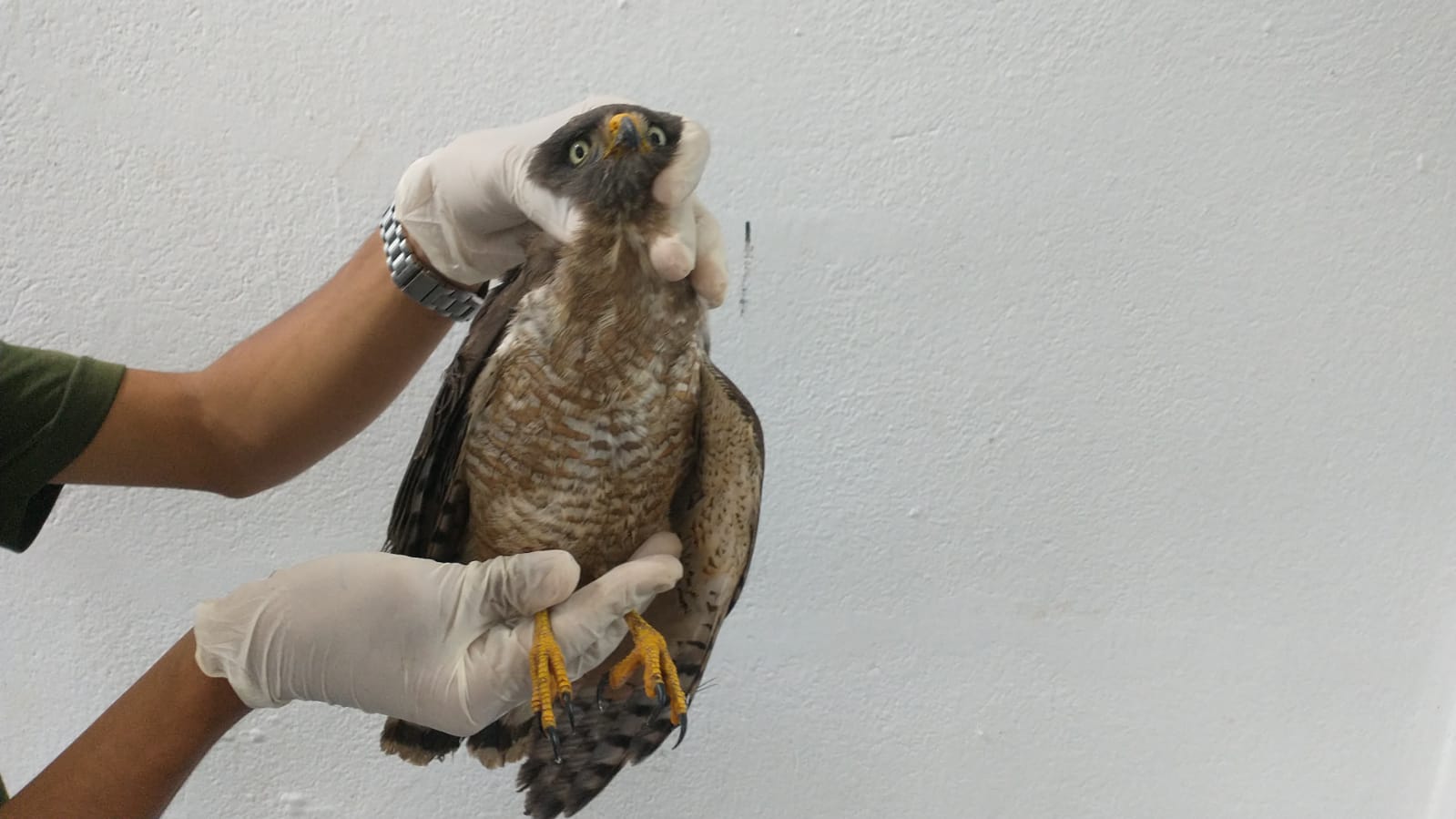 
(40840) Pardal, filhote, vindo de Bragança Paulista no dia 02-11-22.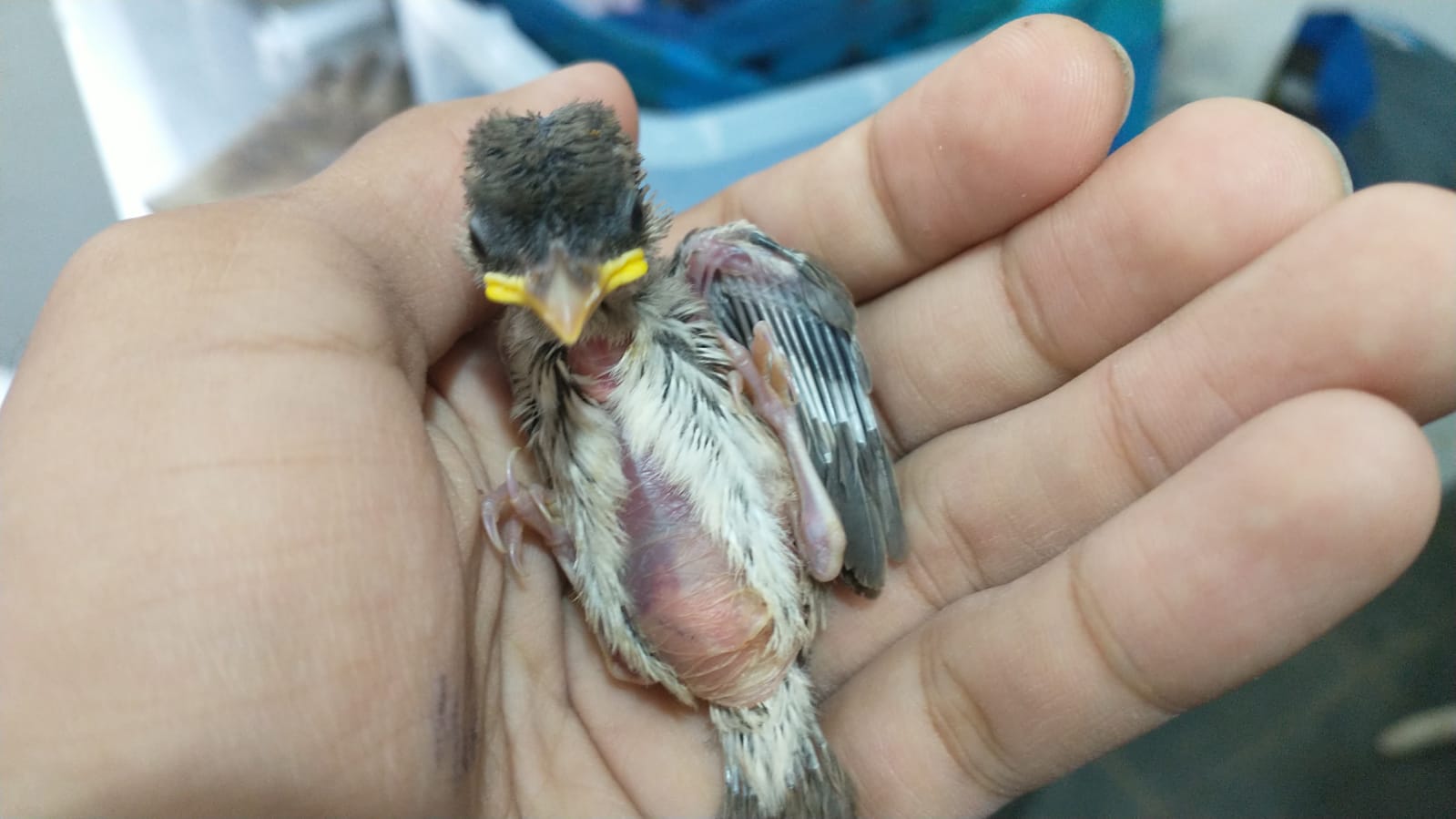 
(40870 ao 40876) – Gambás, órfãos subdesenvolvidos; (40877) Urubu, atropelado, com fratura em perna esquerda; (40878) - Galinha d'água, não se apoia em membros pélvicos; (40879) Maritaca, não consegue voar; (40880) Bem-te-vi-rajado, sem lesões aparentes; e (40881) Gambá, filhote, órfão. Todos vindos de Bragança Paulista no dia 03-11-22.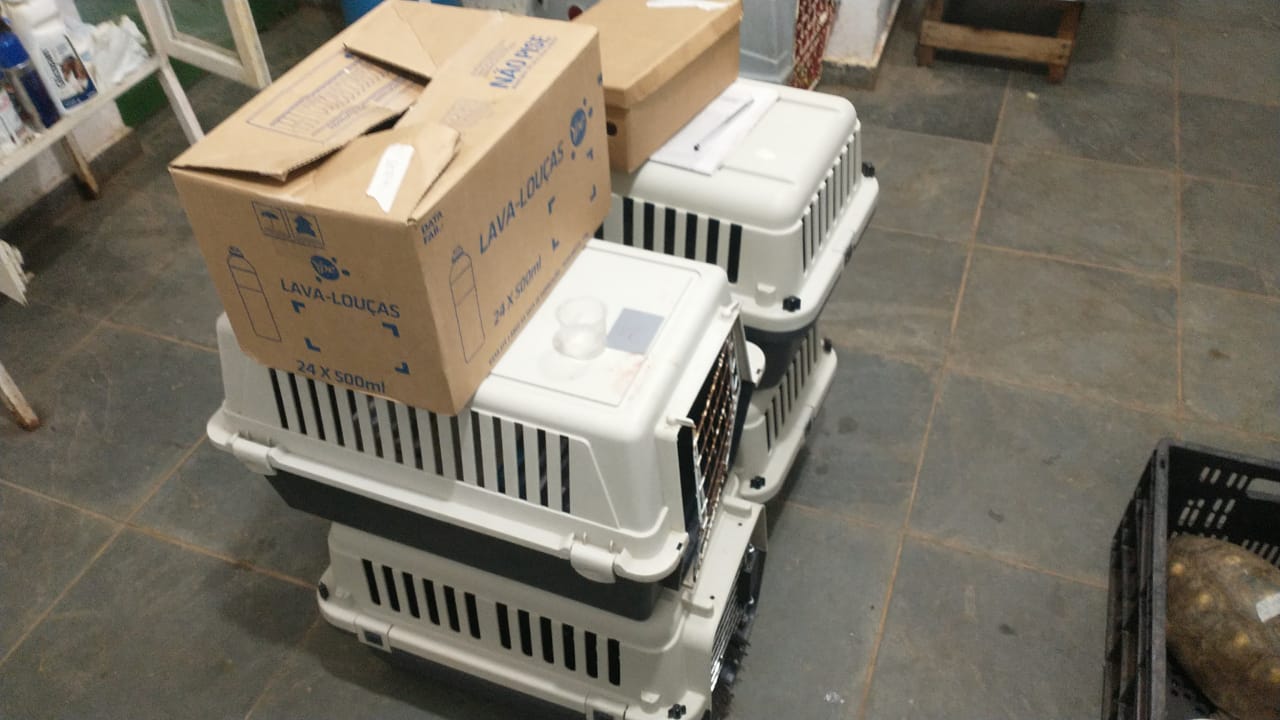 
(40877) Urubu.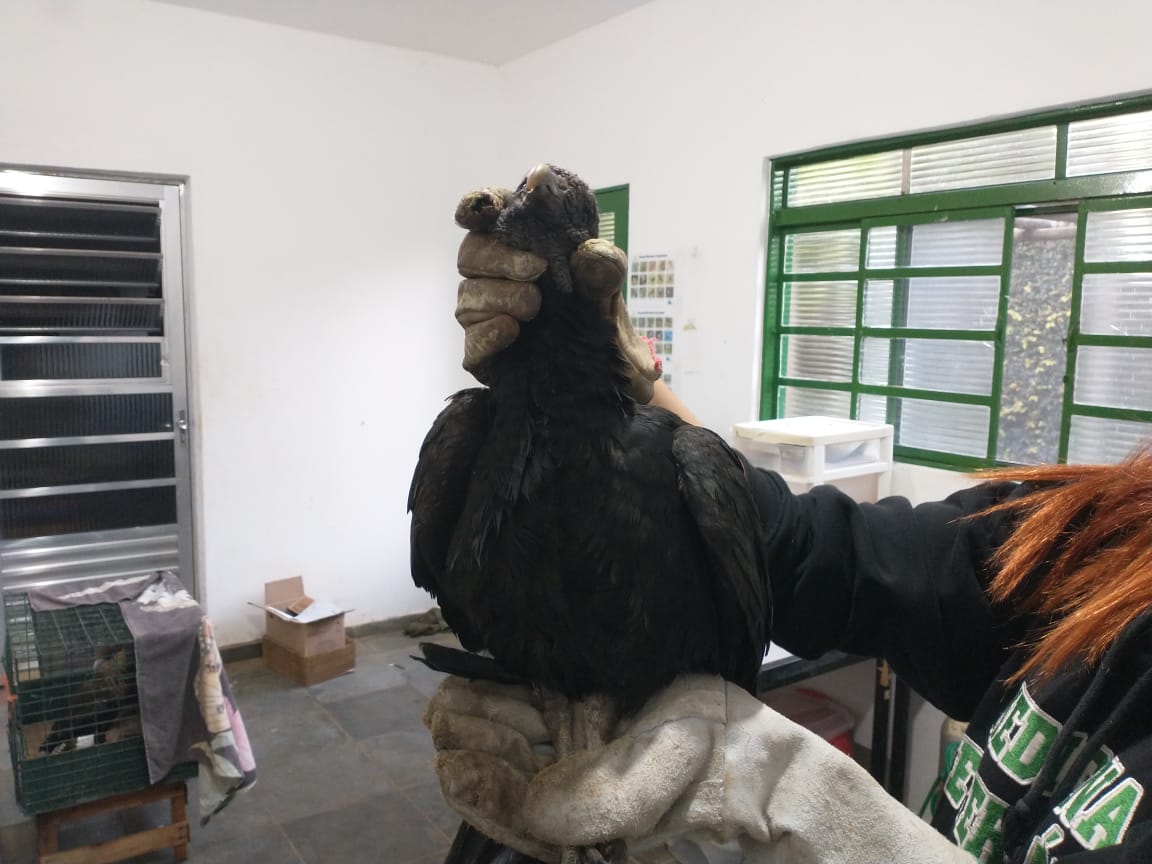 
(40878) - Galinha d'água.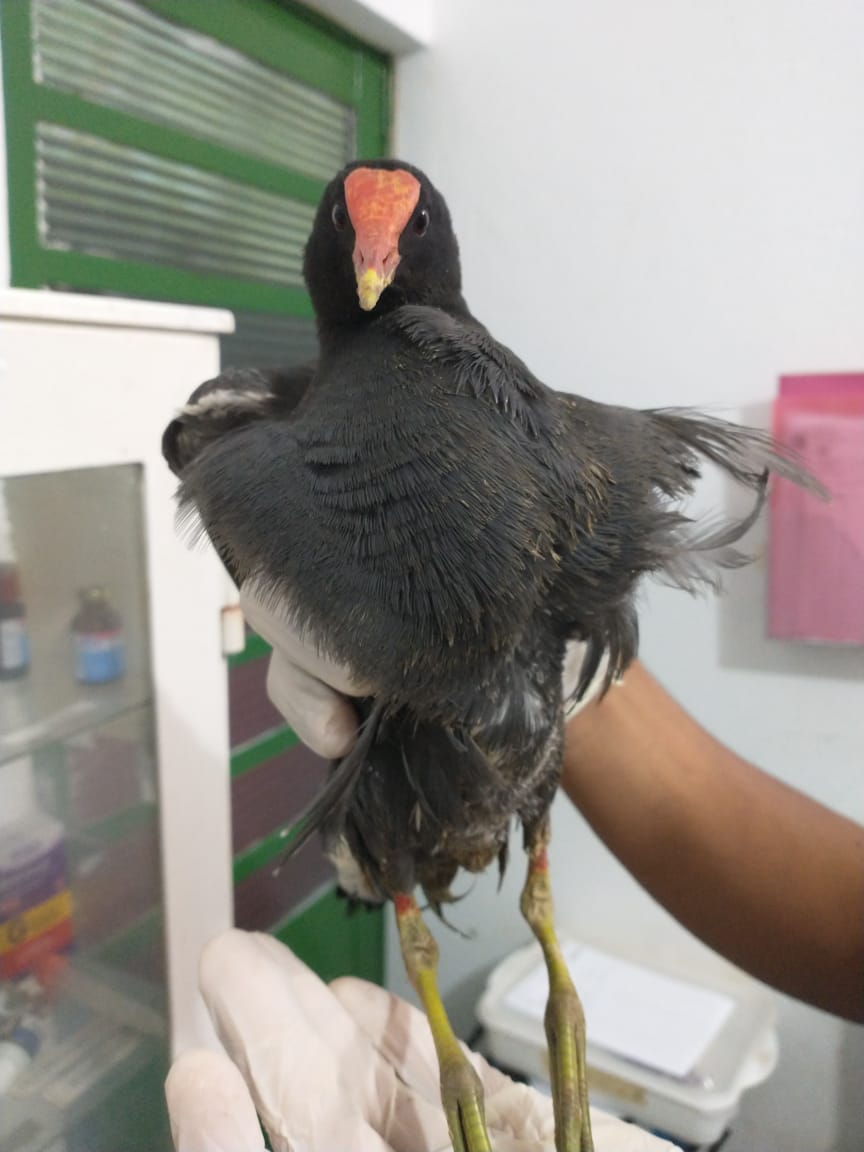 
(40879) Maritaca.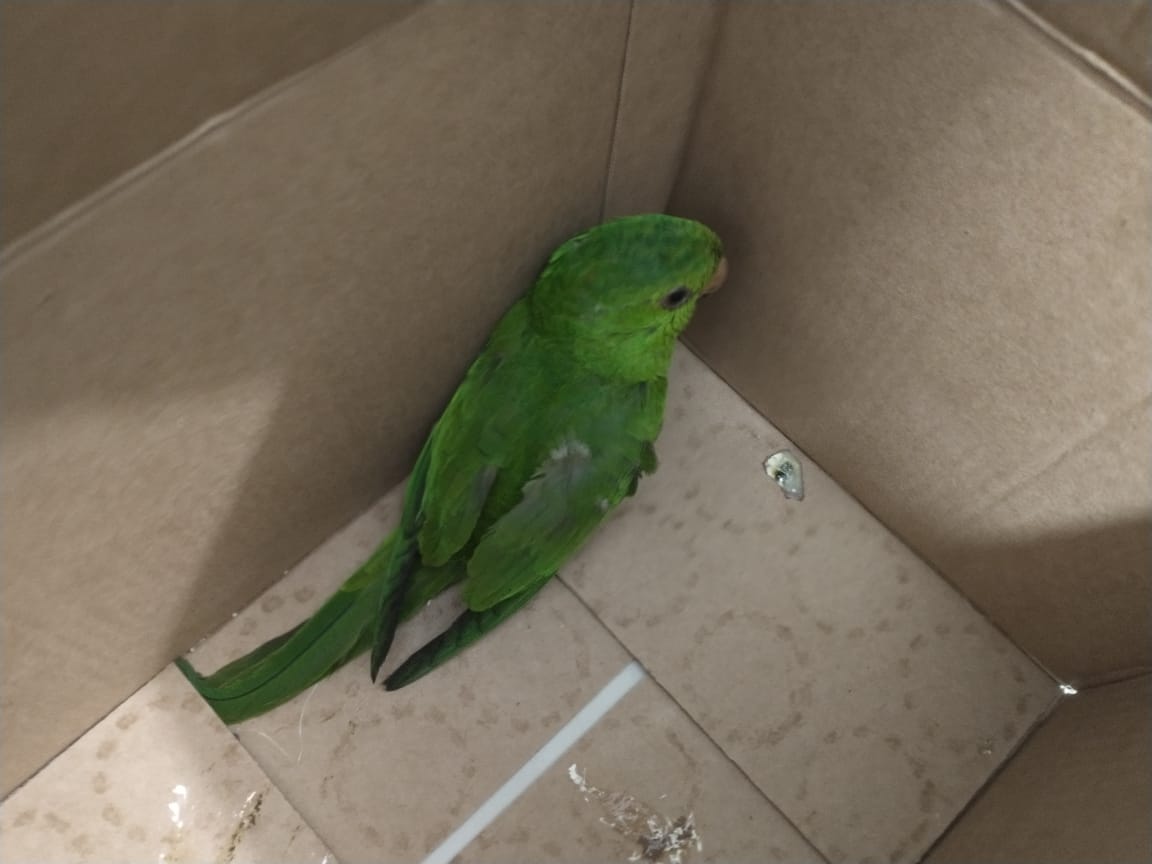 
(40880) Bem-te-vi-rajado.

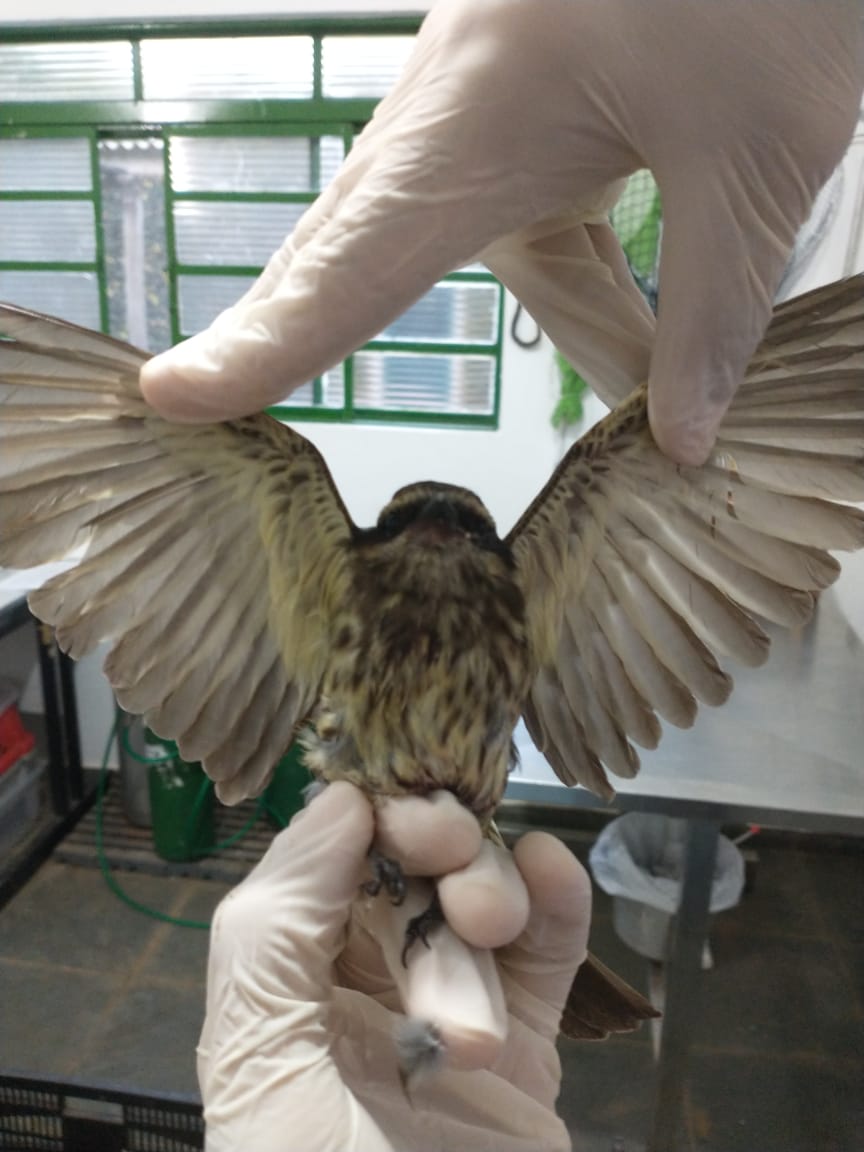 
(40881) Gambá.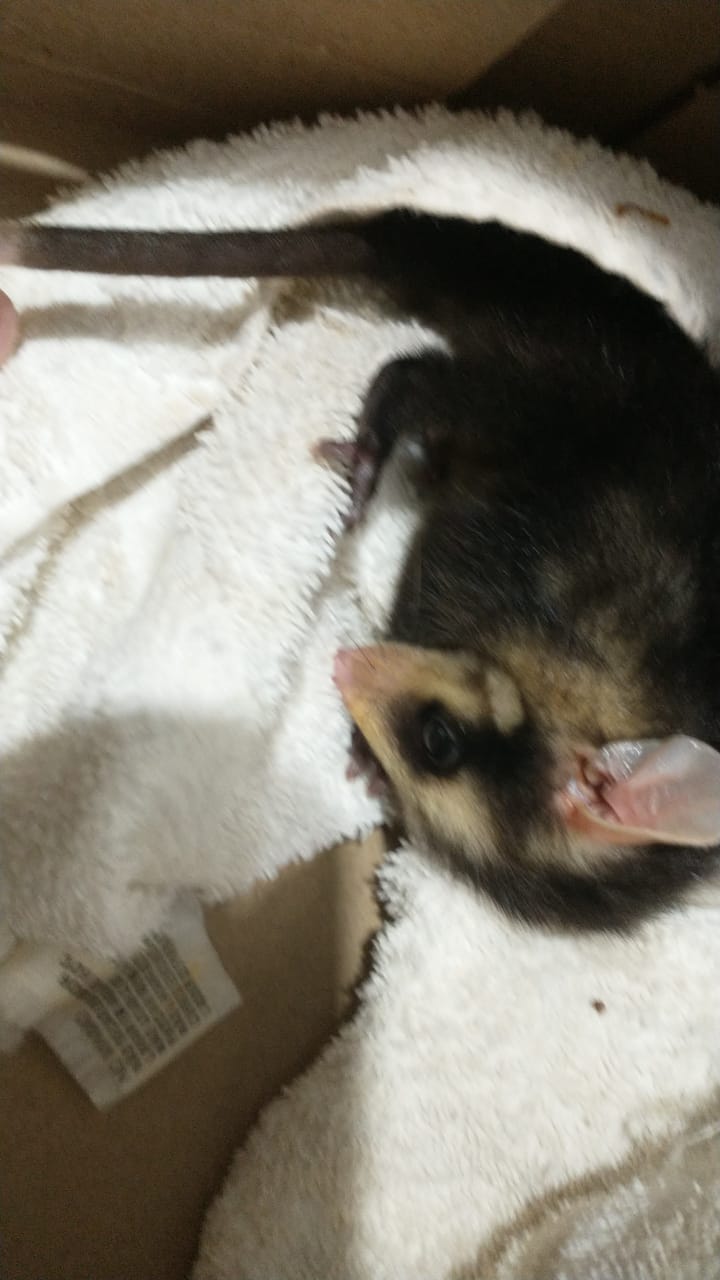 
(40897) – Urubu, com asa fraturada, vindo de Bragança Paulista no dia 04-11-22.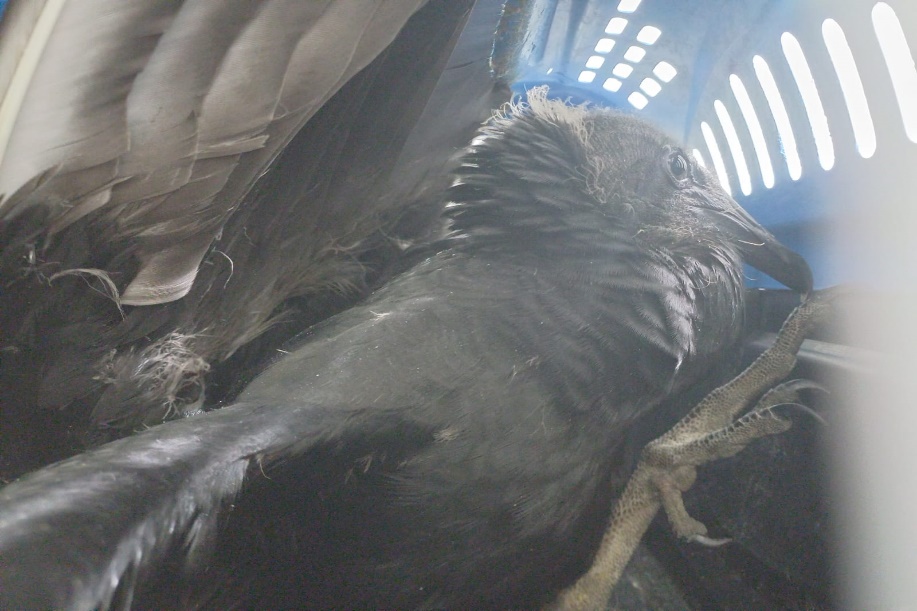 
(40898 a 40913) – Marrecas-ananaí, órfãos, vindos de Bragança Paulista no dia 04-11-22.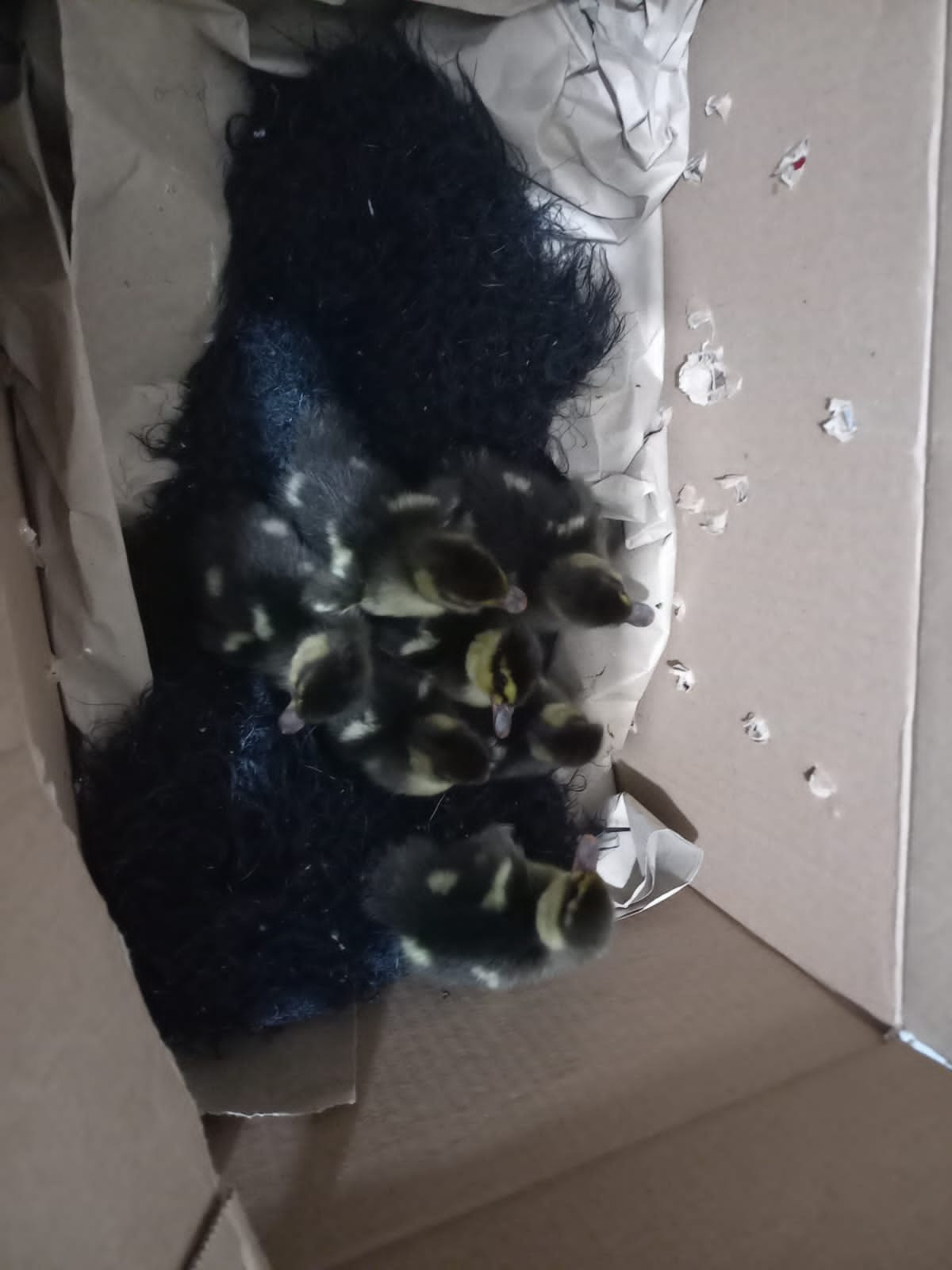 
(40944) – Carcará, vindo de Bragança Paulista no dia 07-11-22.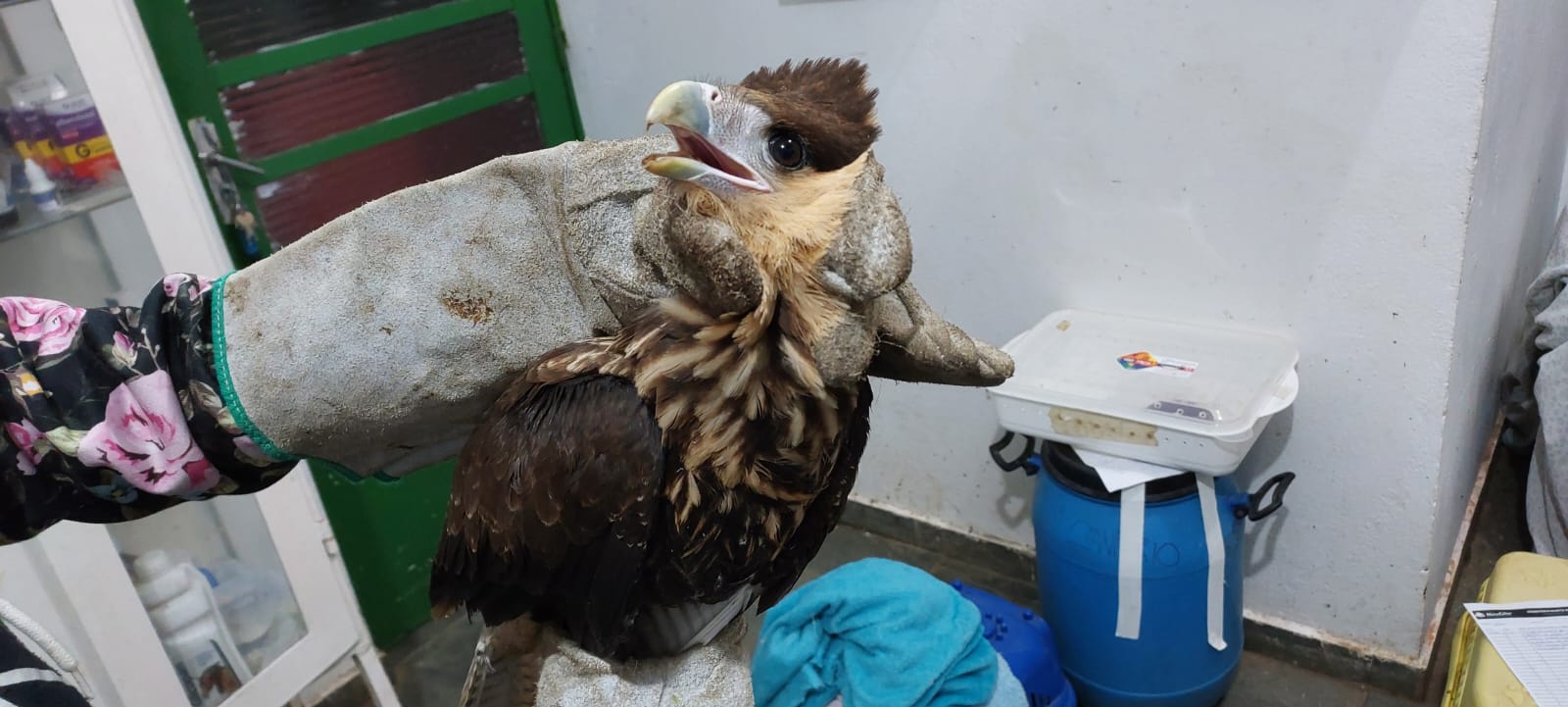 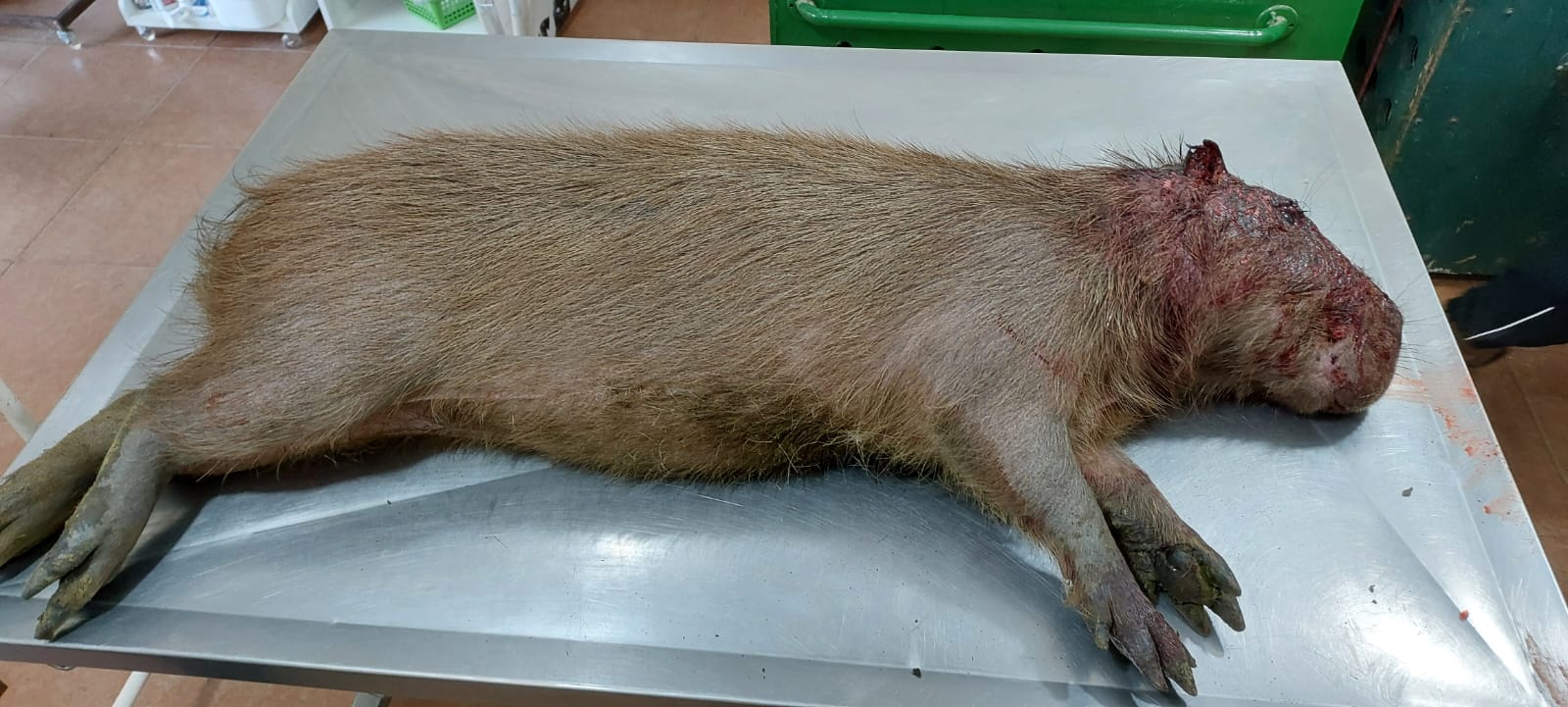 (40945) – Capivara, provável queimadura, vinda de Bragança Paulista no dia 07-11-22.
(40984 e 40985) – Bem-te-vis, filhotes; (40986) Gavião-carijó, jovem; e (40987) Sanhaço-cinzento, com lesões em perna direita. Todos vindos de Bragança Paulista no dia 10-11-22.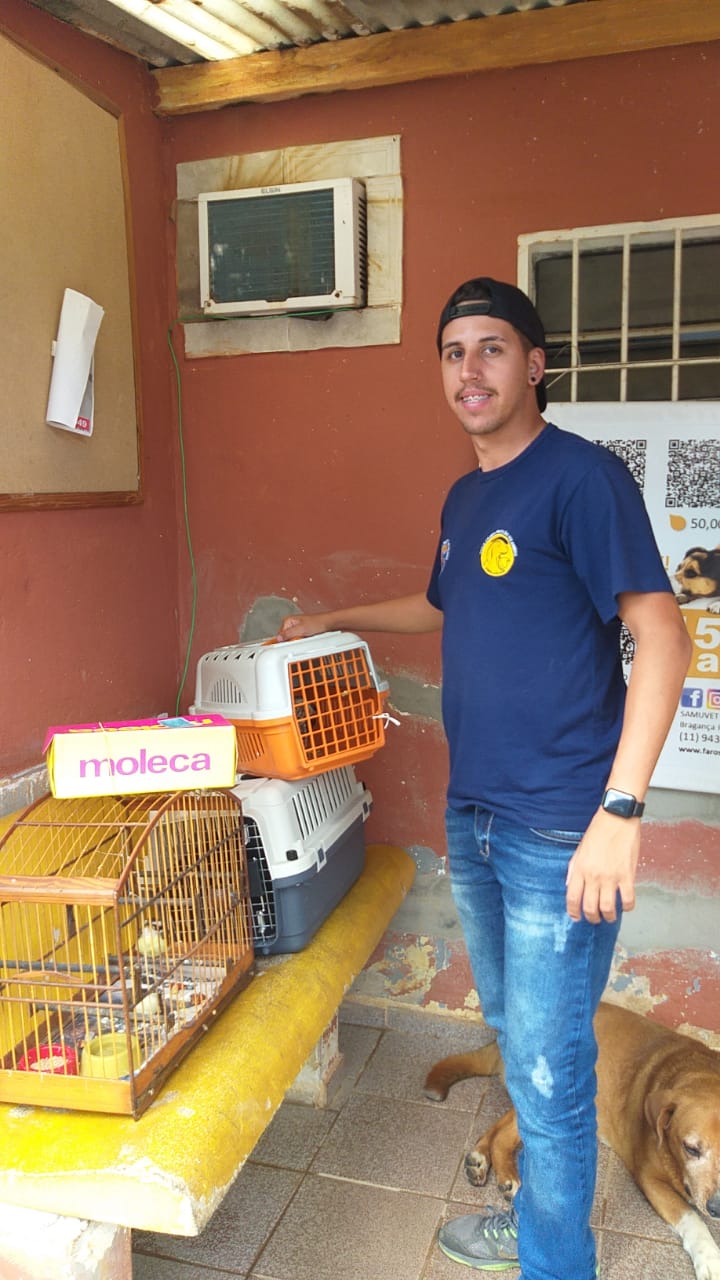 
(40984 e 40985) – Bem-te-vis.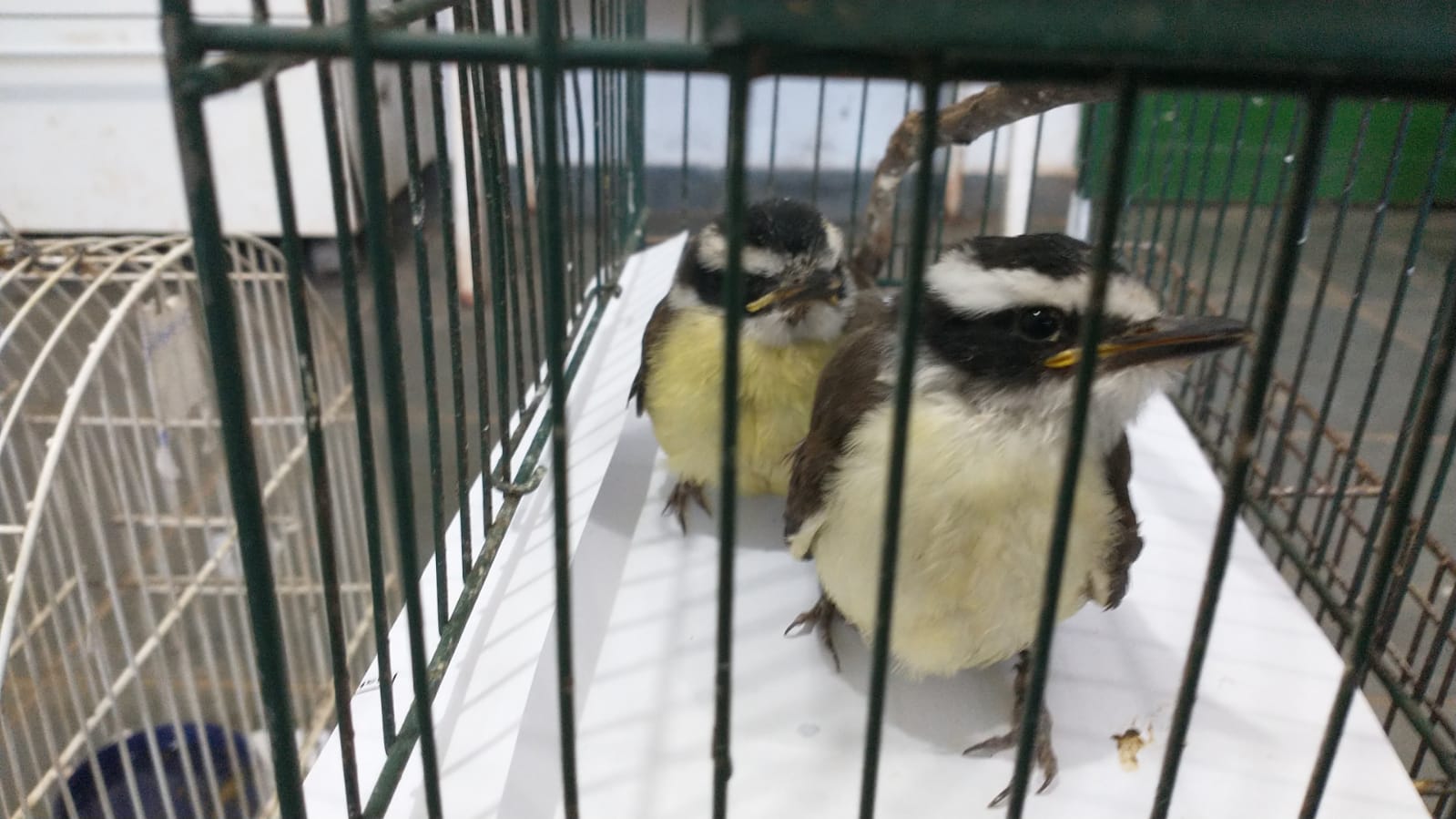 
(40986) Gavião-carijó.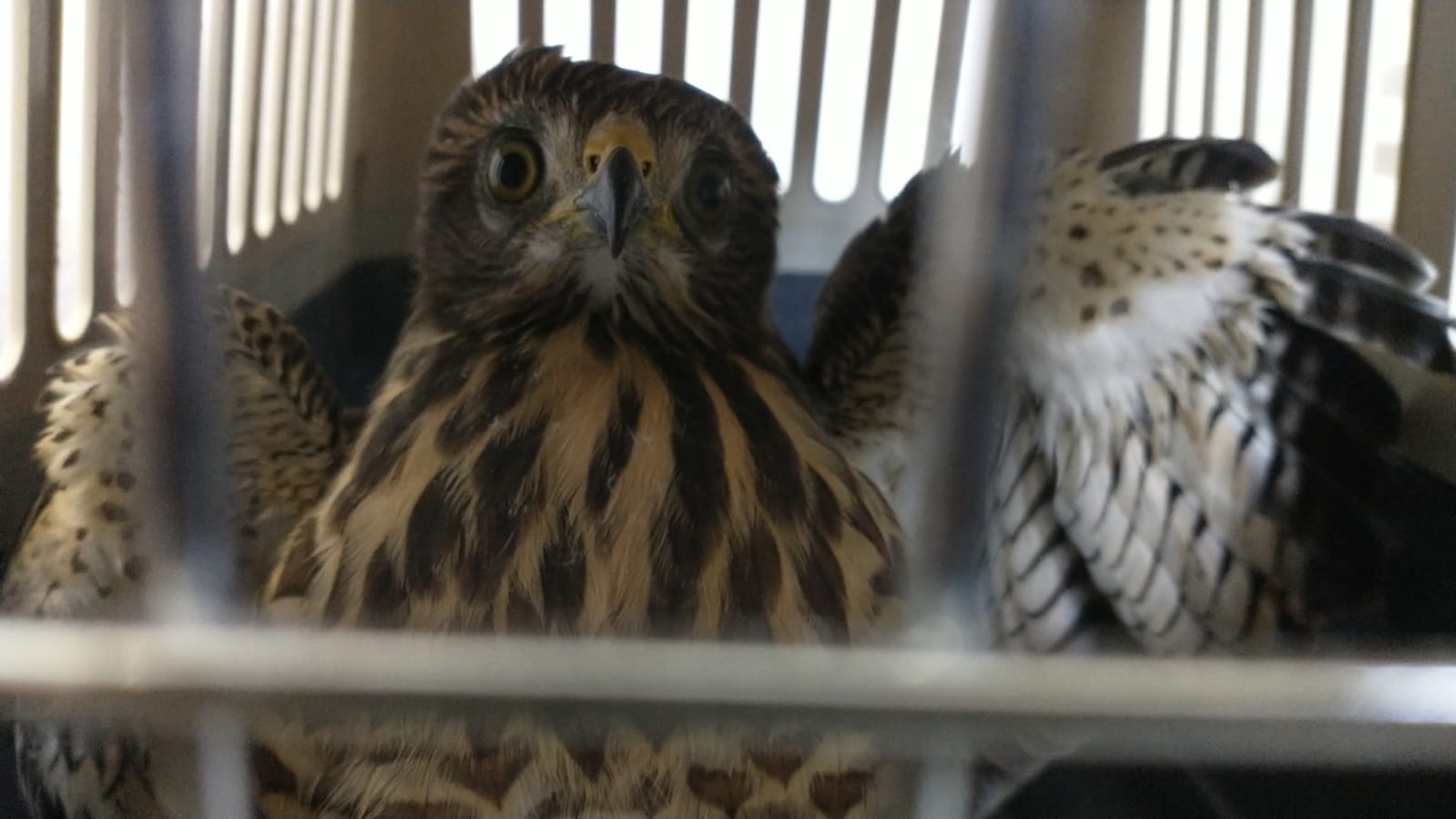 


(40987) Sanhaço-cinzento.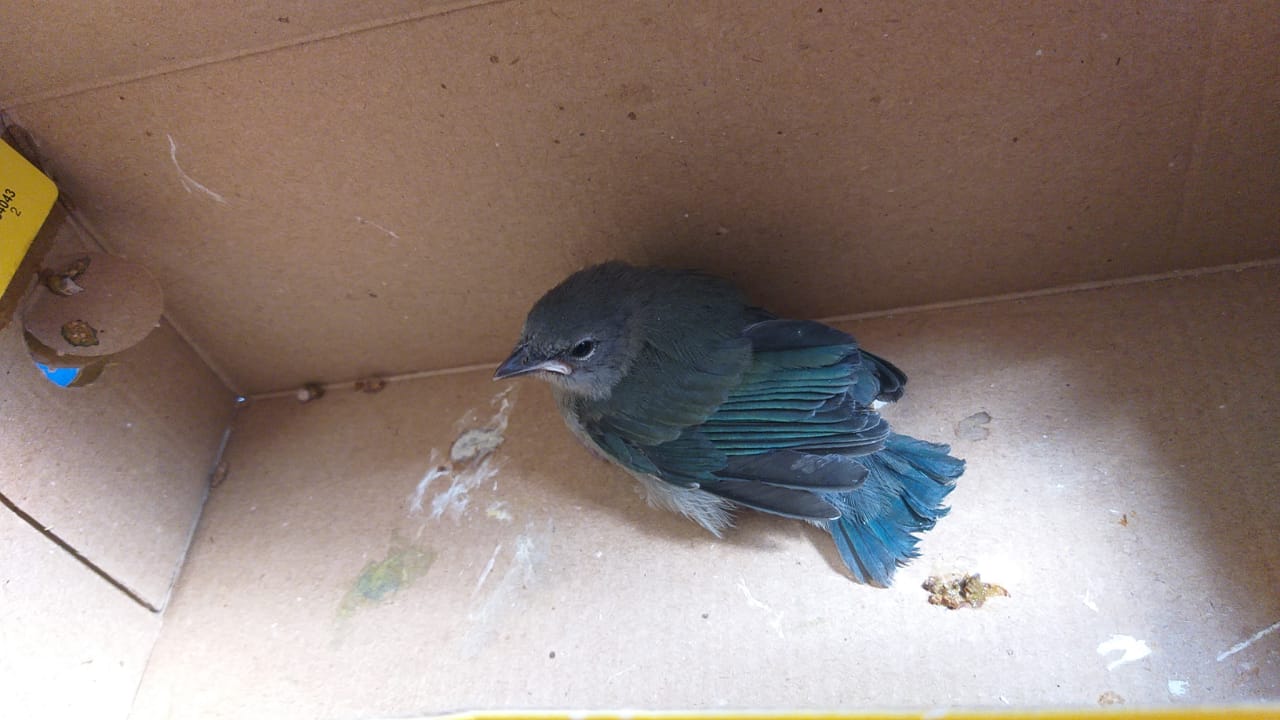 
(41000) – Sagui-de-tufo-preto, vindo de Bragança Paulista no dia 11-11-22.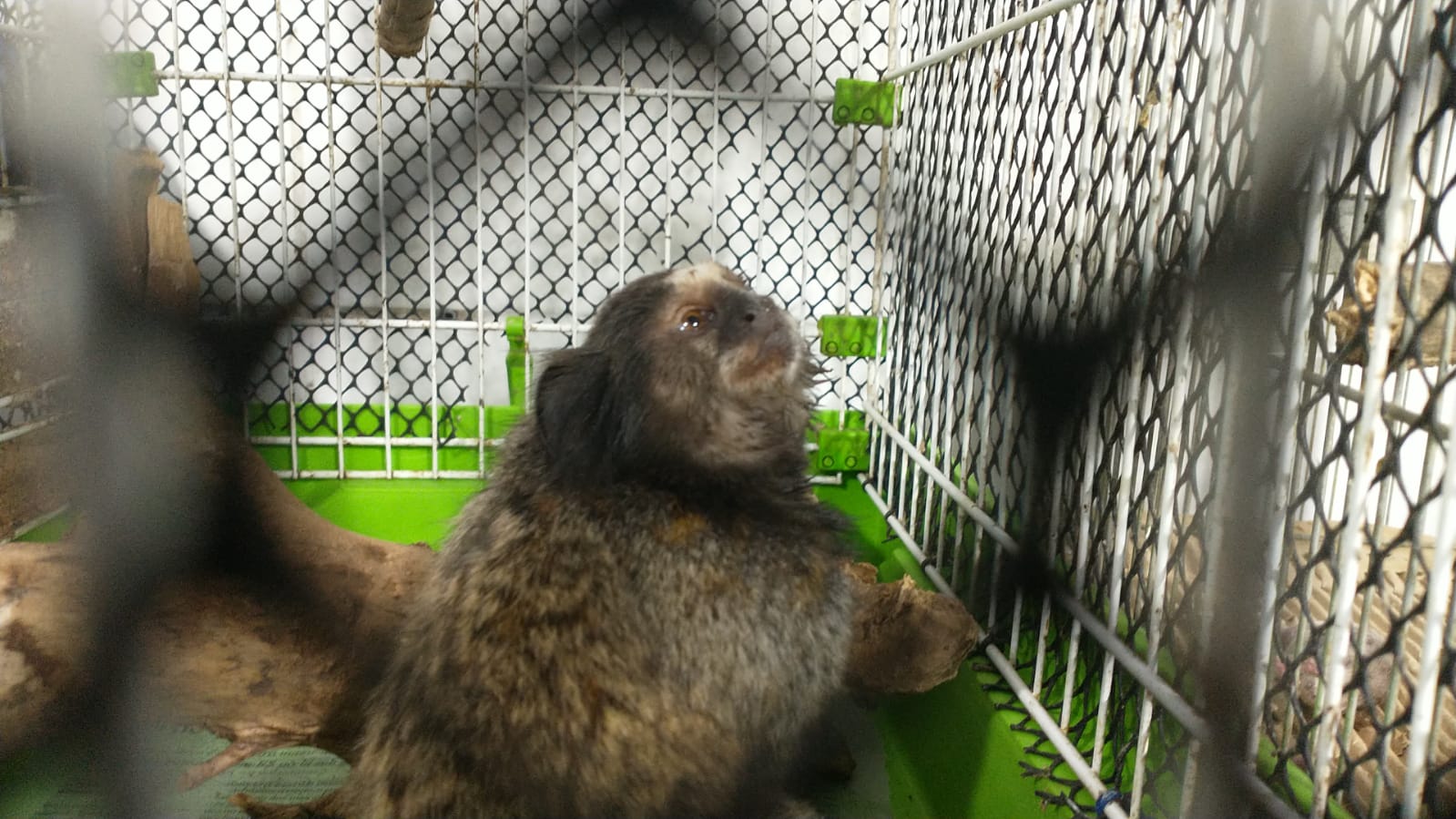 
(41001) - Coruja-buraqueira, com fratura em ulna direita, vinda de Bragança Paulista no dia 11-11-22.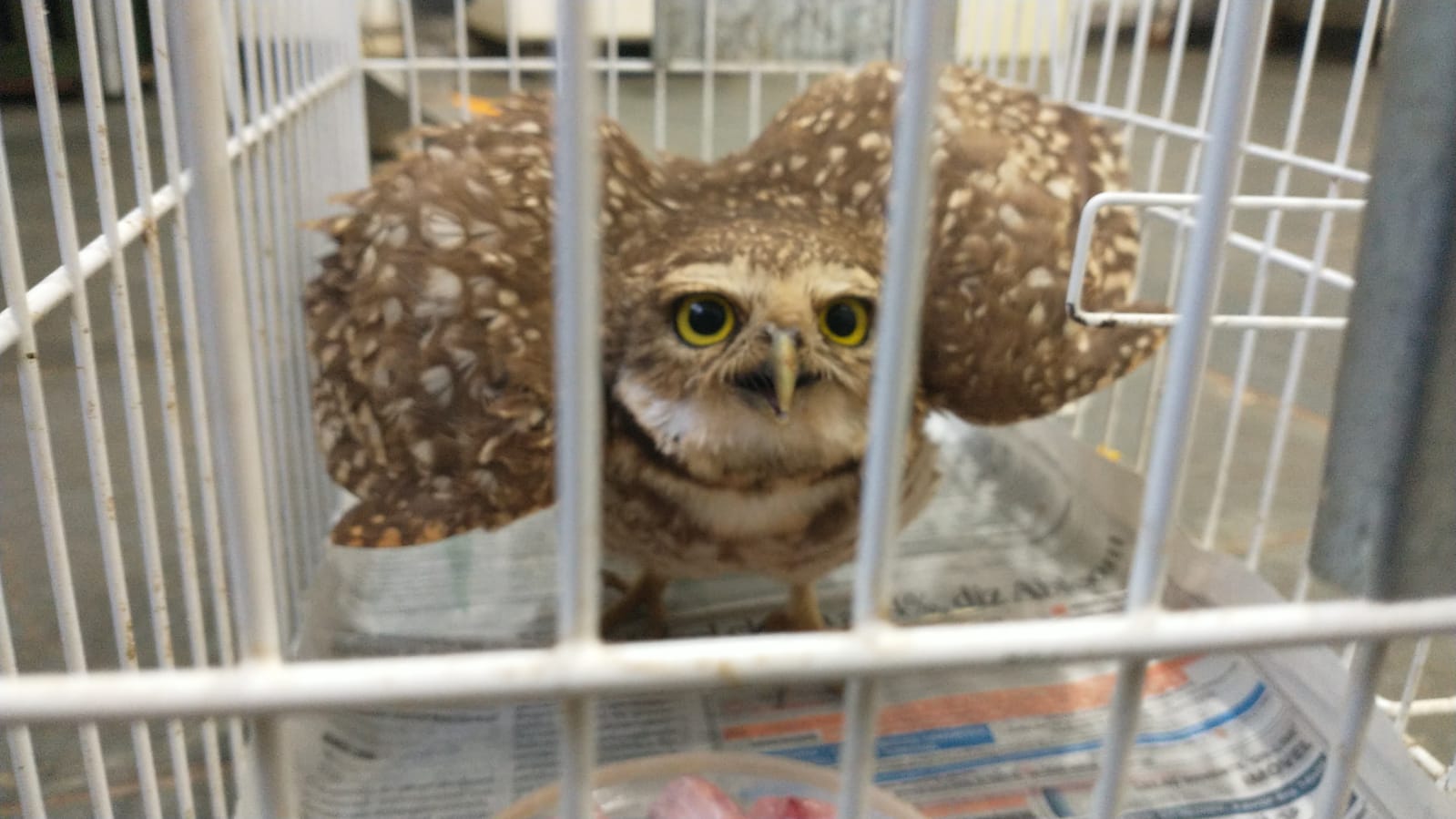 
(41002) – Saí-andorinha, vinda de Bragança Paulista no dia 11-11-22.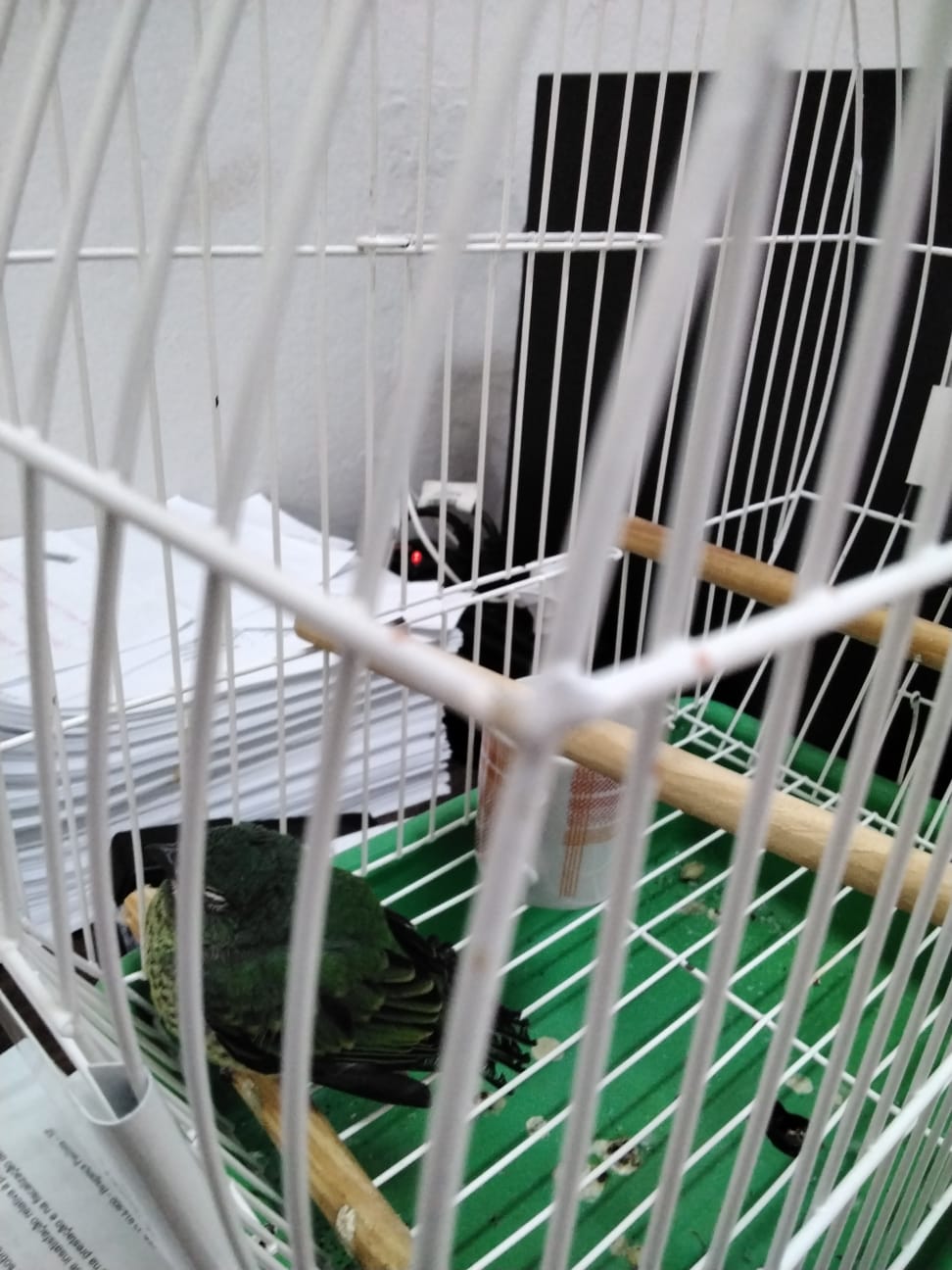 
(41016) – Tucano-toco, filhote, vindo de Bragança Paulista no dia 13-11-22.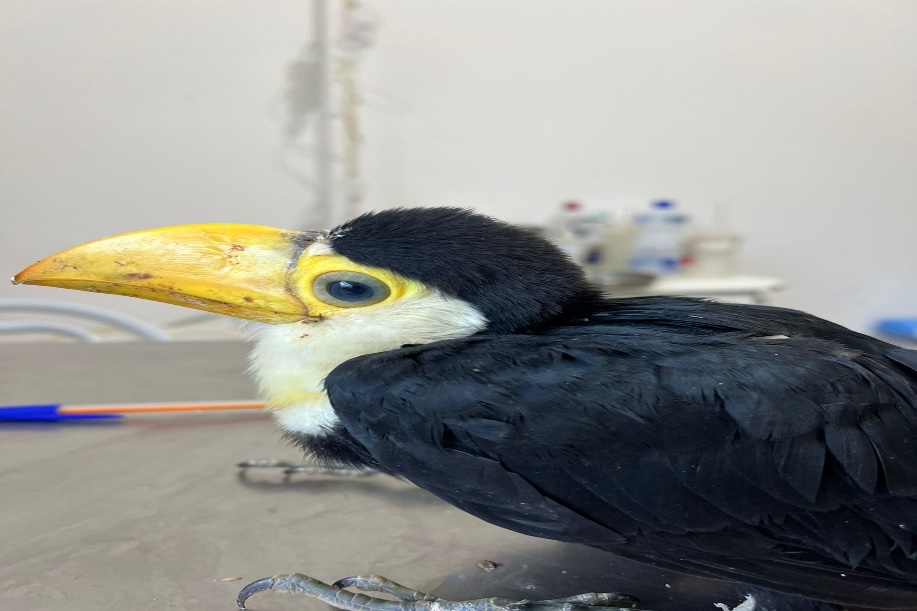 
(41060) – Gambá, com dificuldade respiratória. Vindo de Bragança Paulista no dia 15-11-22.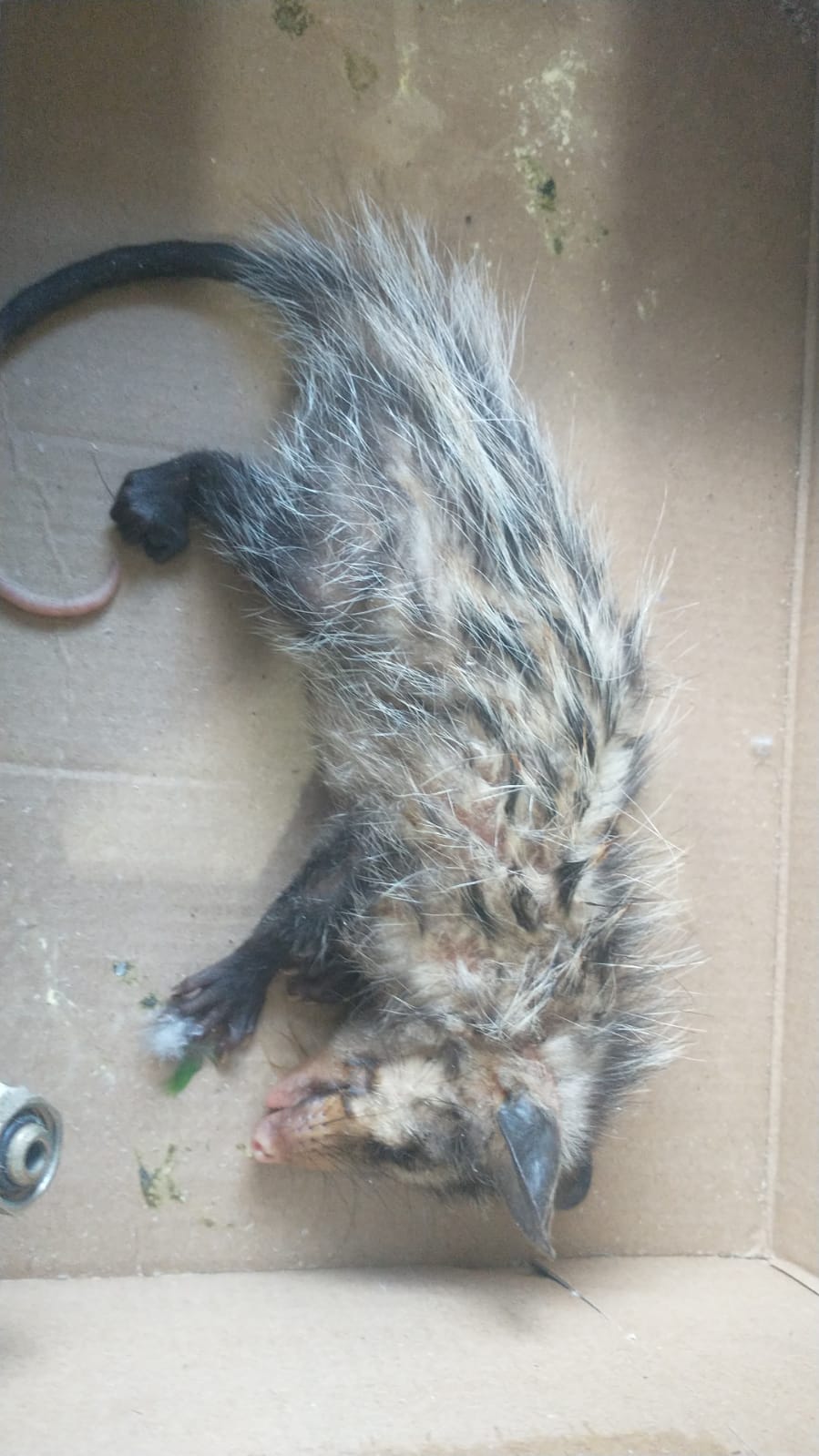 
(41061) – Pardal, filhote, caiu do ninho. Vindo de Bragança Paulista no dia 15-11-22.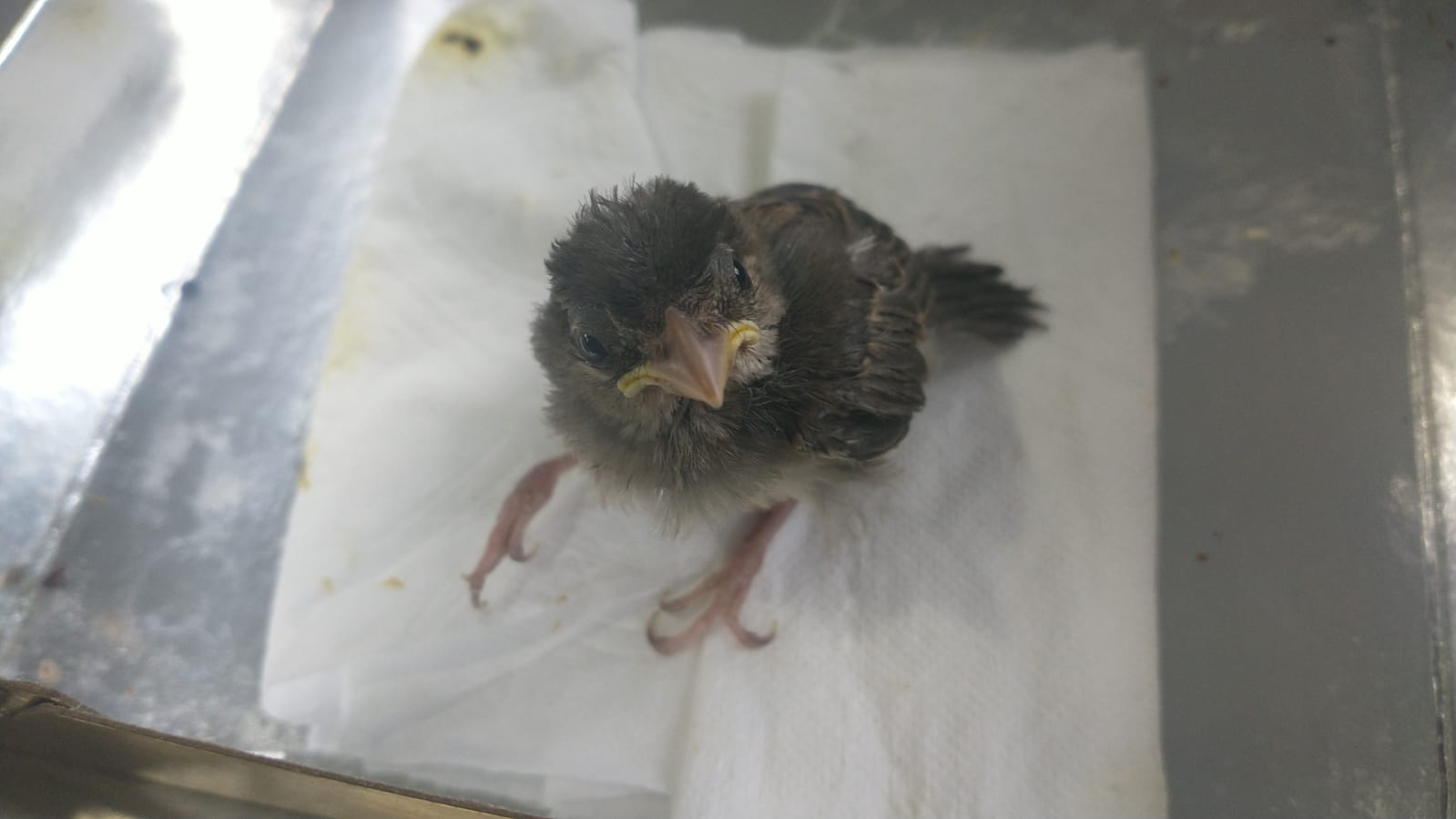 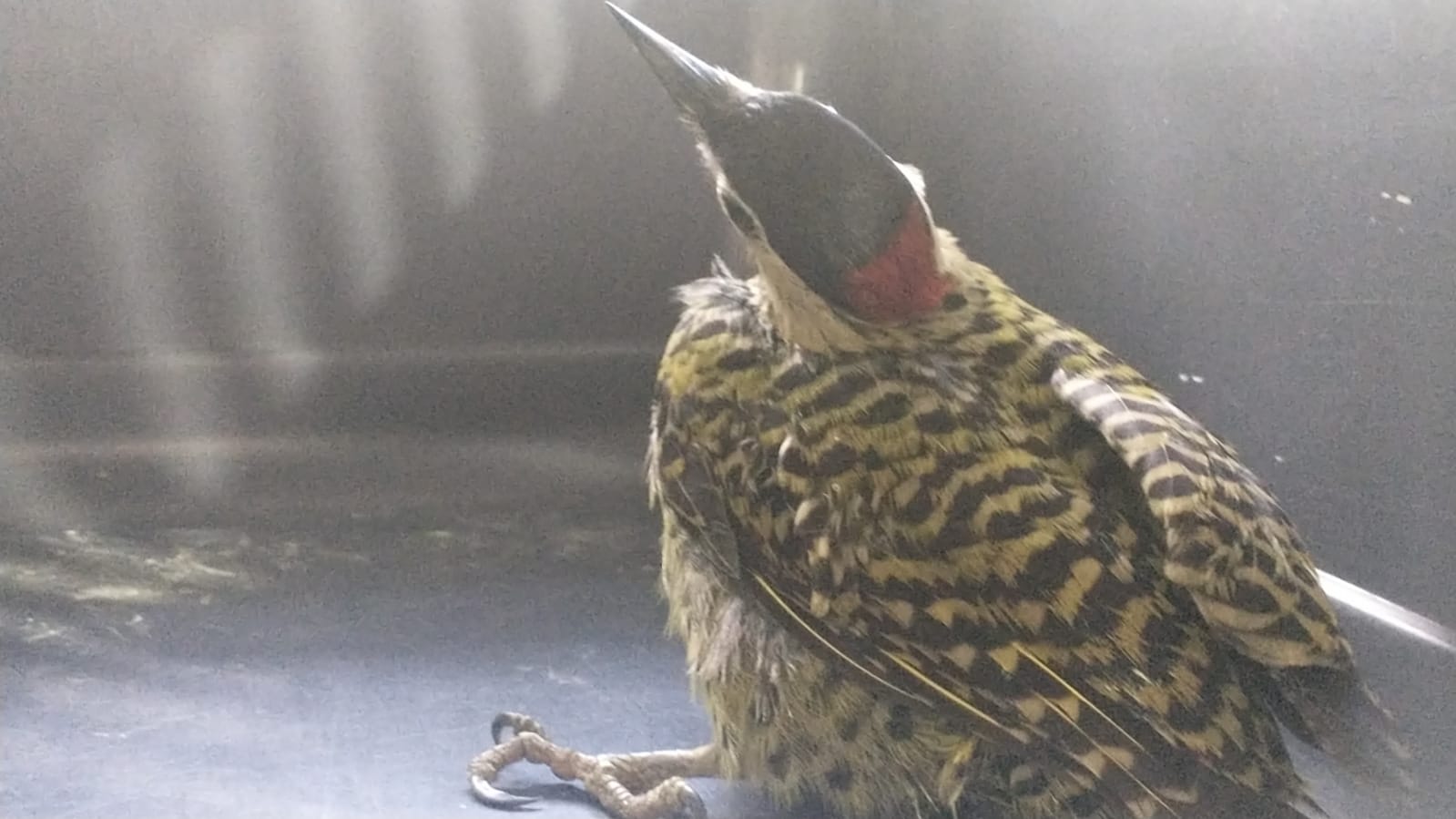 (41062) – Pica-pau-verde-do-barrado, com sinais neurológicos, vindo de Bragança Paulista no dia 15-11-22.
(41085) – Avoante, filhote, vindo de Bragança Paulista no dia 16-11-22.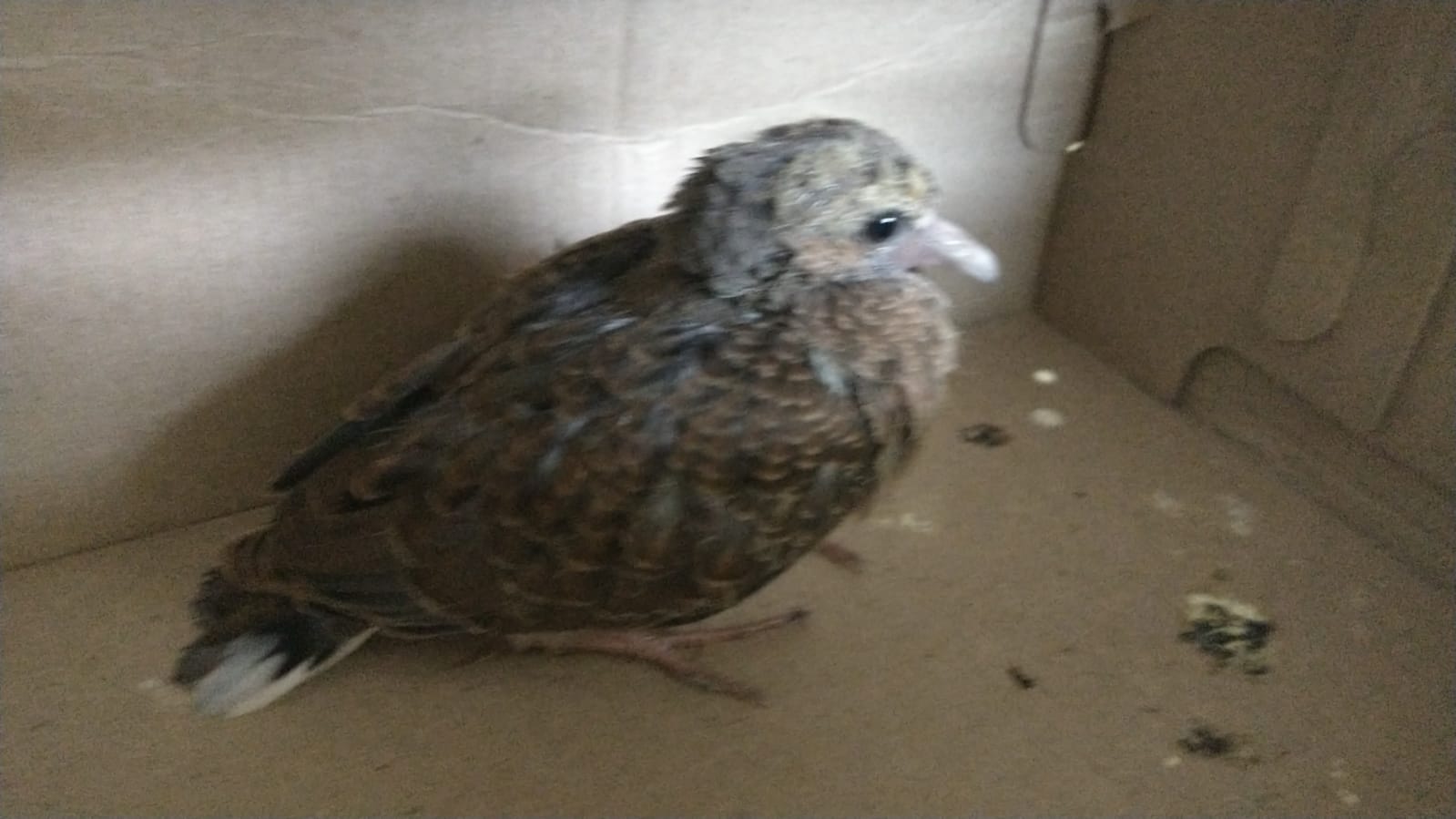 
(41086) – Sabiá-do-campo, atacado por gato, vindo de Bragança Paulista no dia 16-11-22.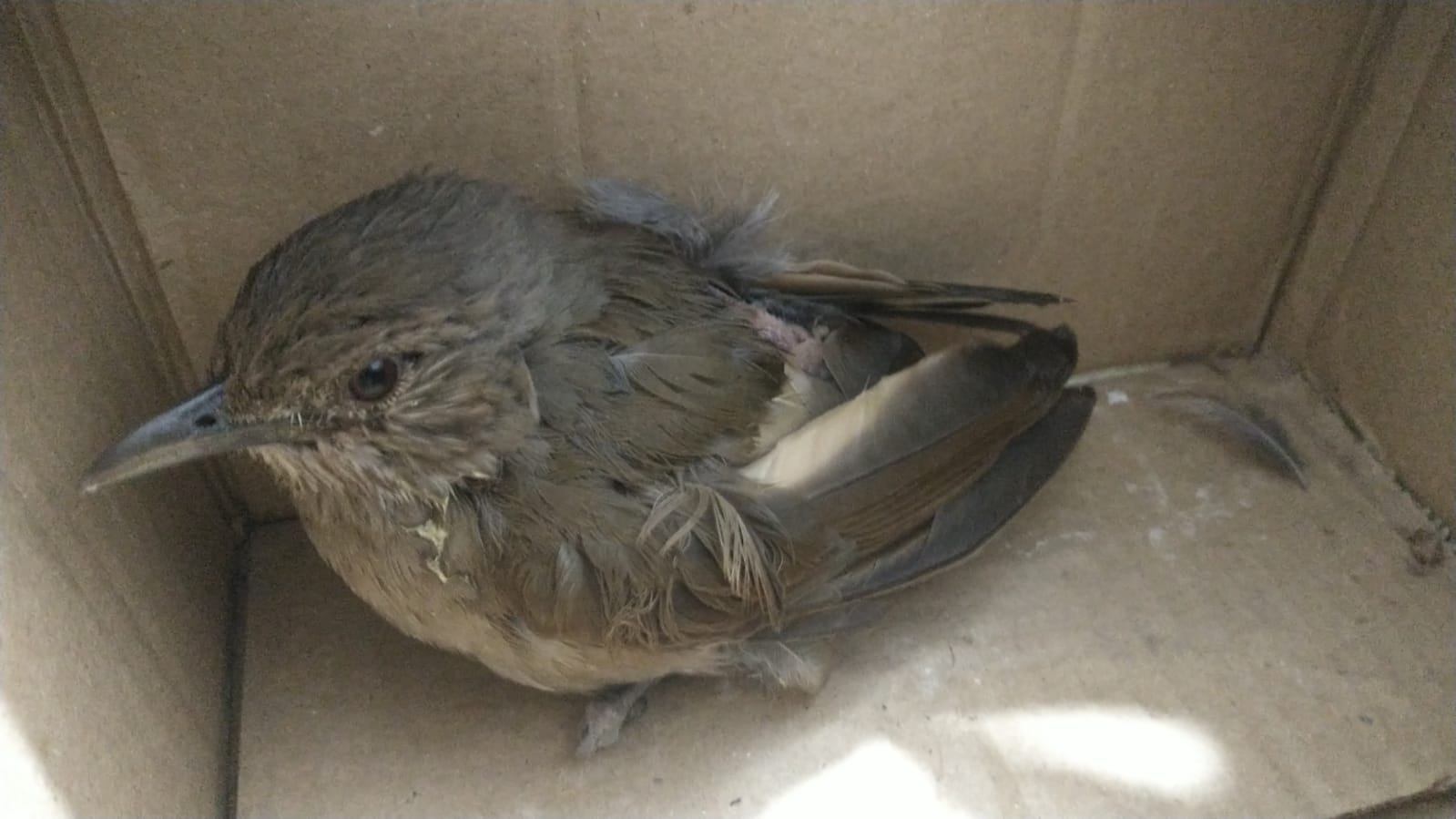 
(41113) – Curicaca, vinda de Bragança Paulista no dia 18-11-22.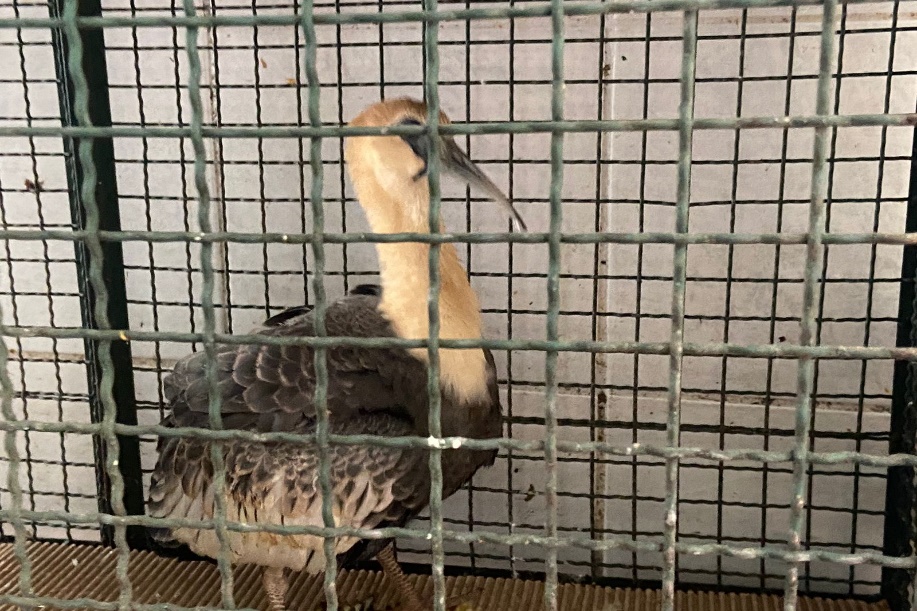 
(41114) – Quiri-quiri, encontrado sem voar, vindo de Bragança Paulista no dia 18-11-22.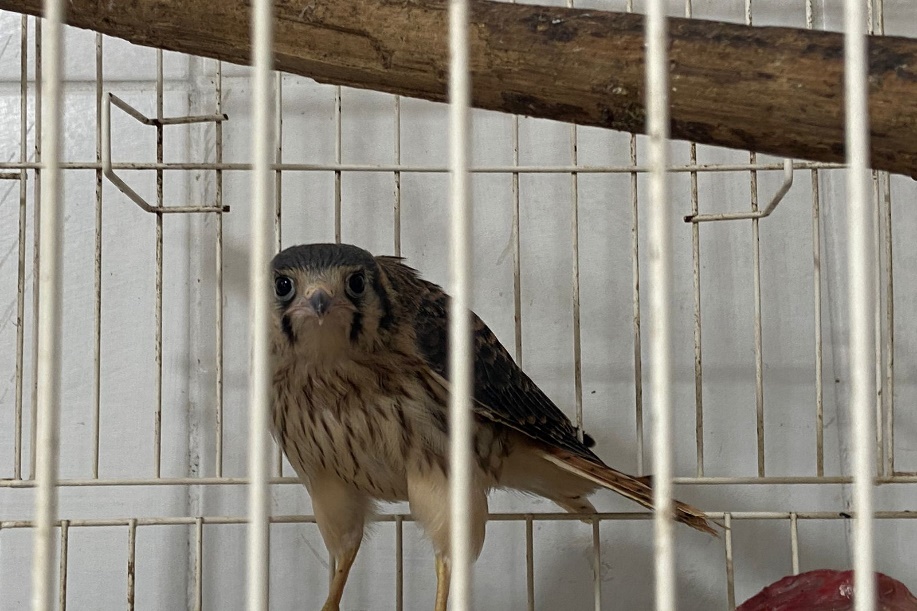 
(41115) – Corujinha-do-mato, filhote, vinda de Bragança Paulista no dia 18-11-22.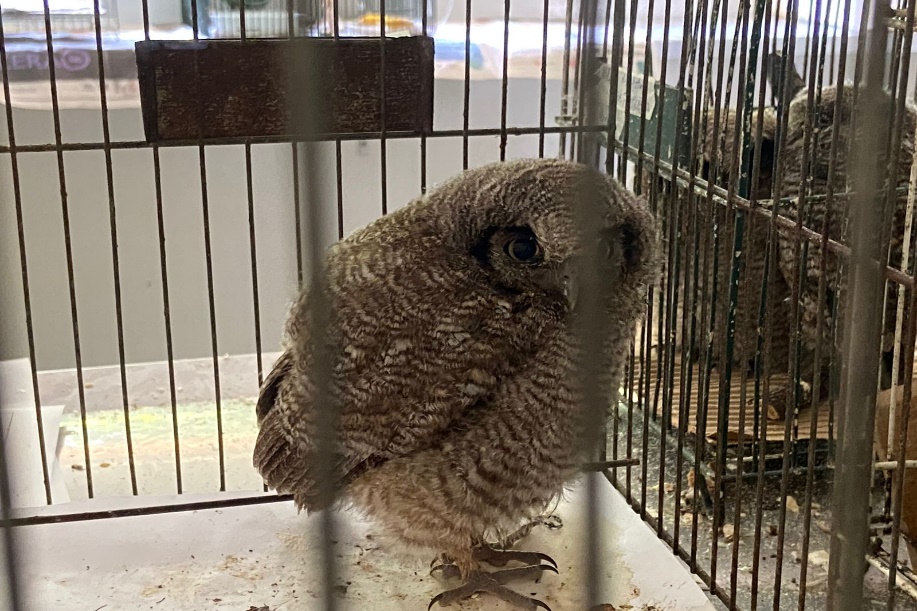 
(41116) – Curió, com anilha, encontrado em residência por munícipe. Vindo de Bragança Paulista no dia 18-11-22.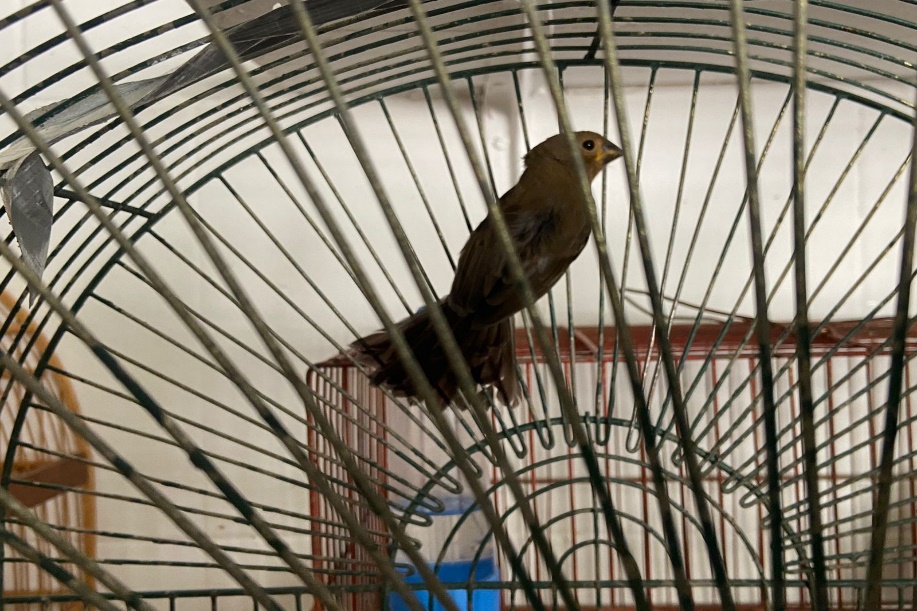 
(41166) – Tatu, atropelado, vindo de Bragança Paulista no dia 21-11-22.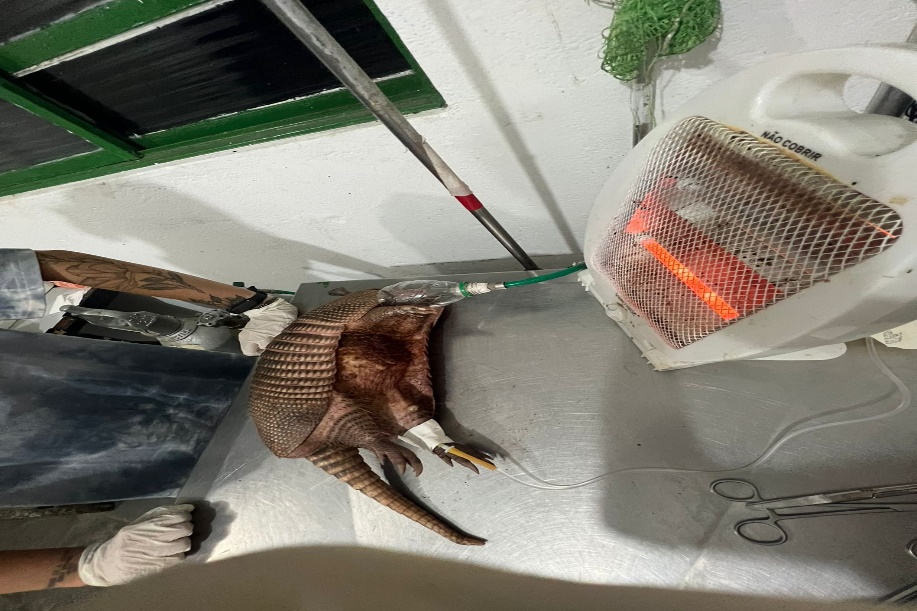 
(41167) – Rolinha, filhote, vindo de Bragança Paulista no dia 21-11-22.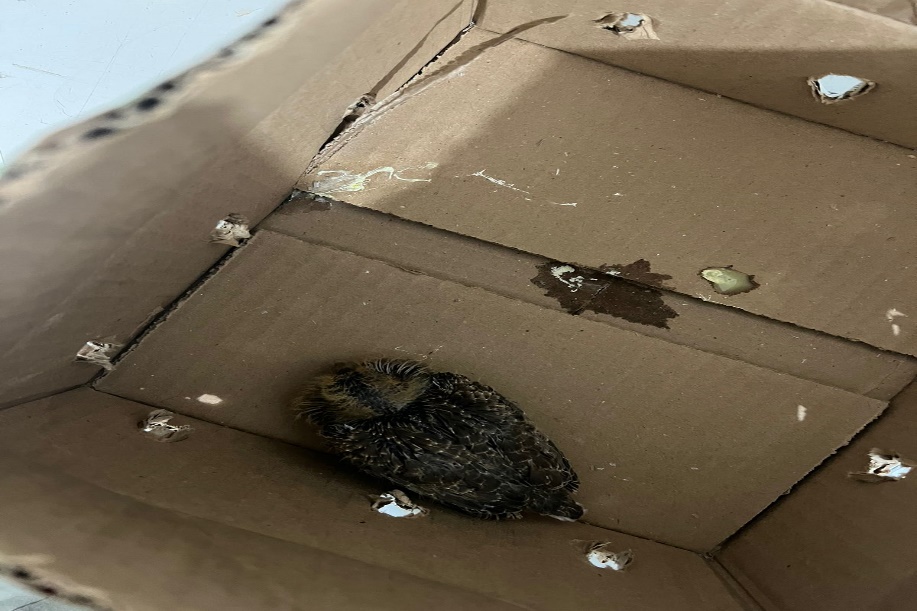 
 (41168) - Sabiá-laranjeira, com asa fraturada, vindo de Bragança Paulista no dia 21-11-22.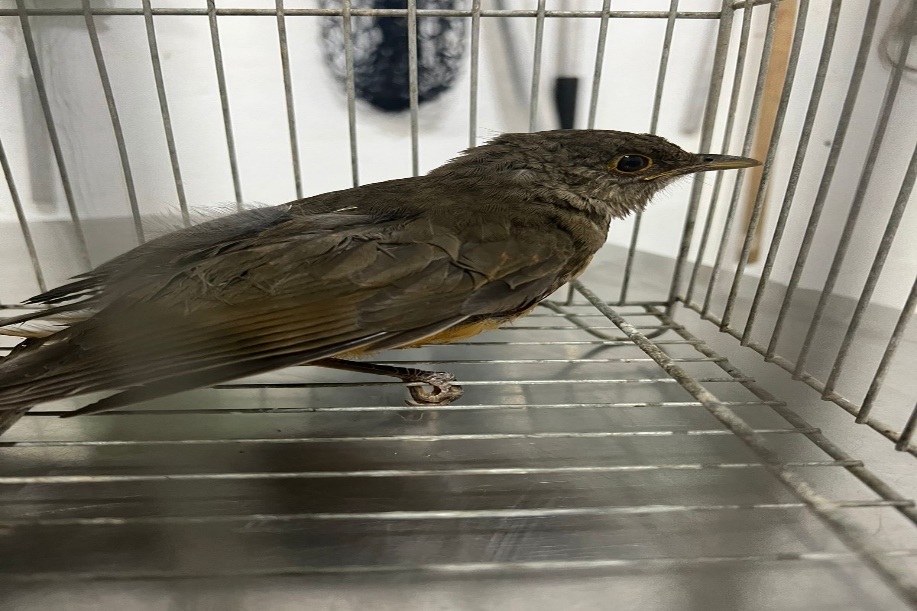 
(41169) – Gambá, filhote, com lesão no olho, vindo de Bragança Paulista no dia 21-11-22.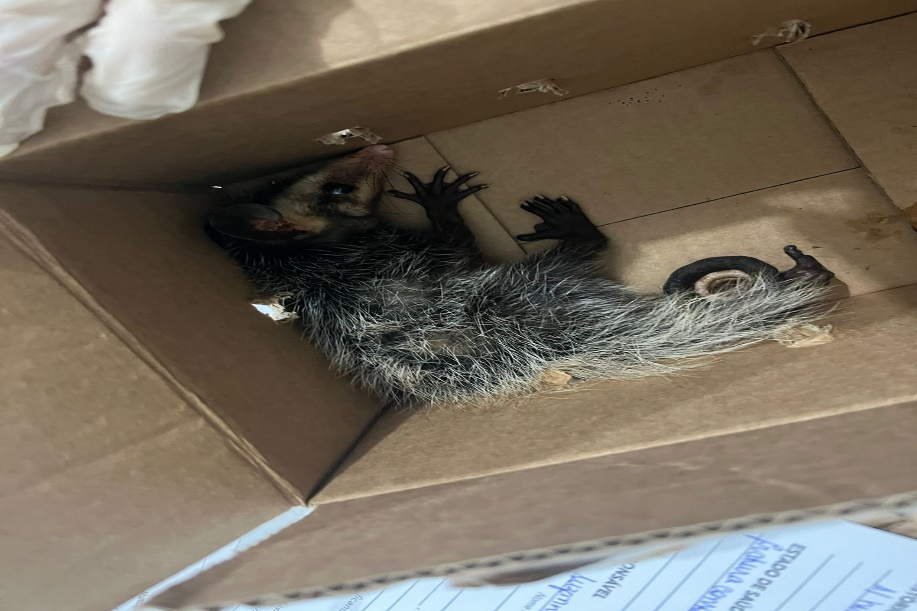 
(41170) – Urubu, vindo de Bragança Paulista no dia 21-11-22.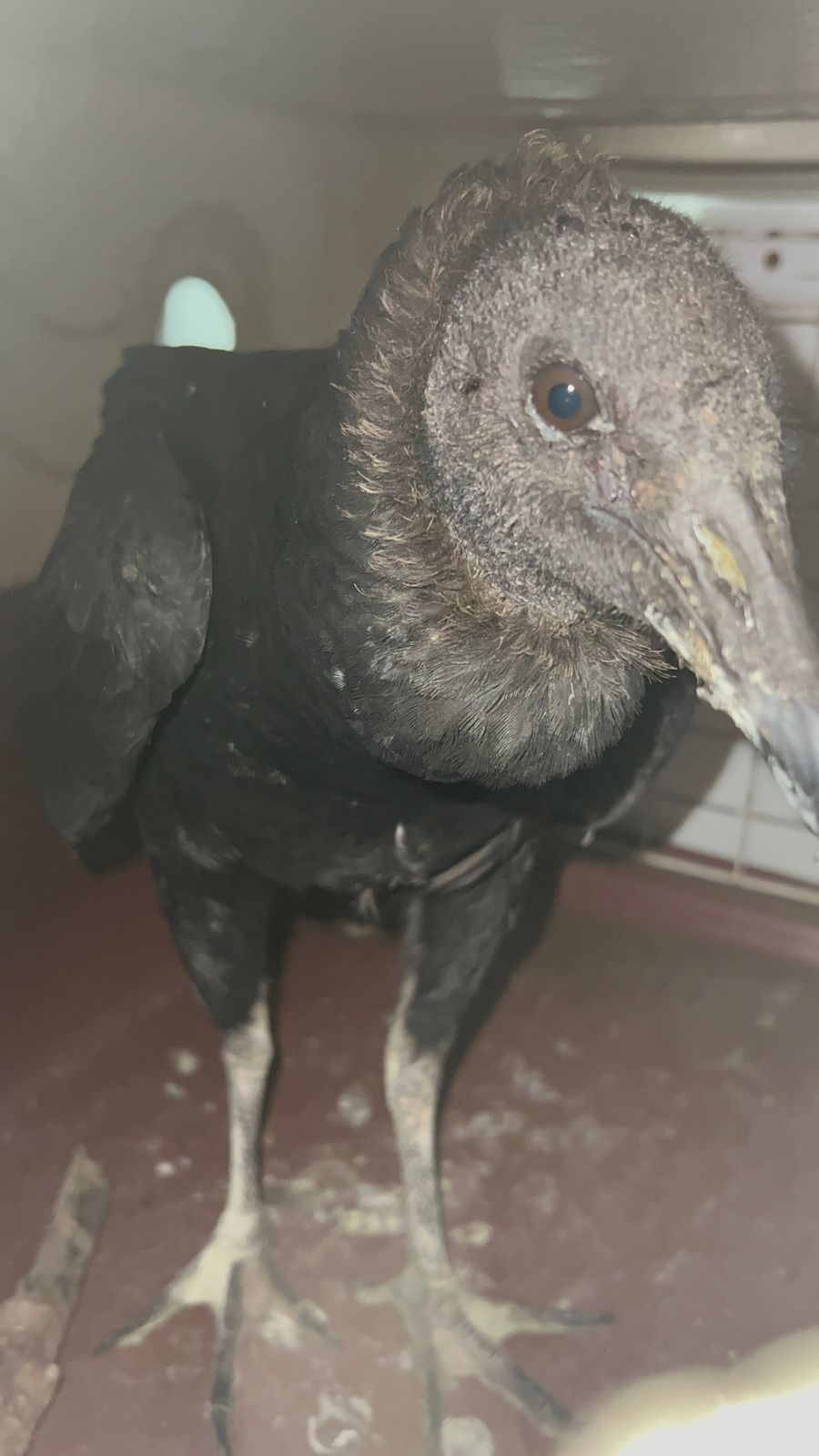 
(41187) – Quiri-quiri, jovem, vindo de Bragança Paulista no dia 22-11-22.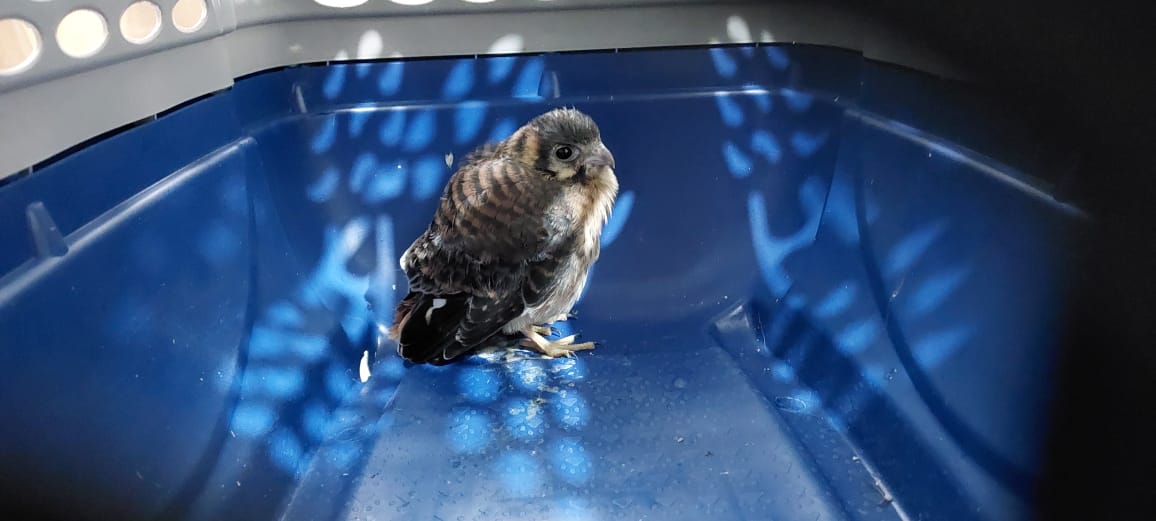 
(41188) – Sagui-de-tufo-preto, com sinais neurológicos, vindo de Bragança Paulista no dia 22-11-22.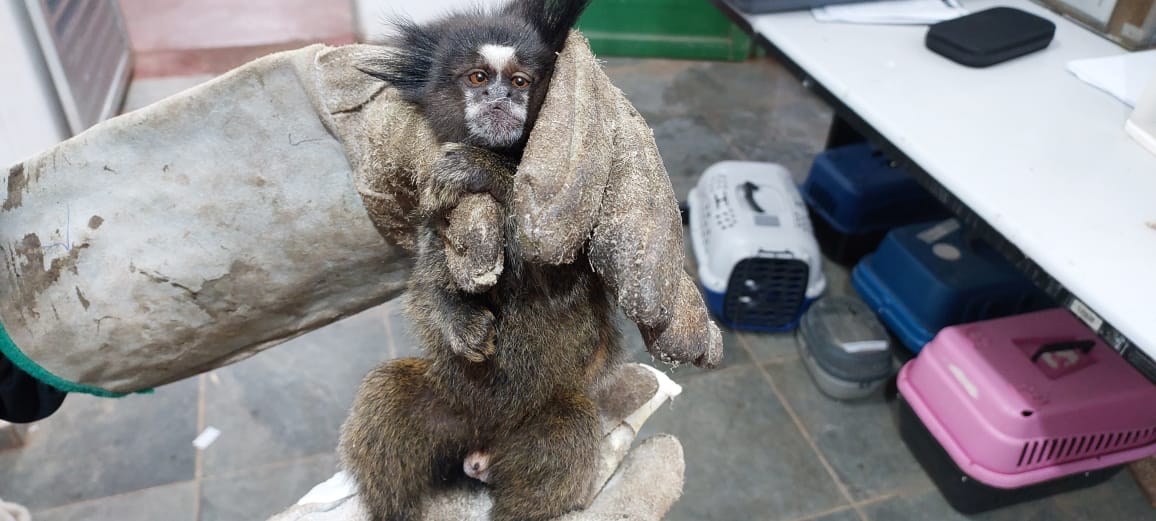 
(41189) – Passeriforme, não identificado, filhote, vindo de Bragança Paulista no dia 22-11-22.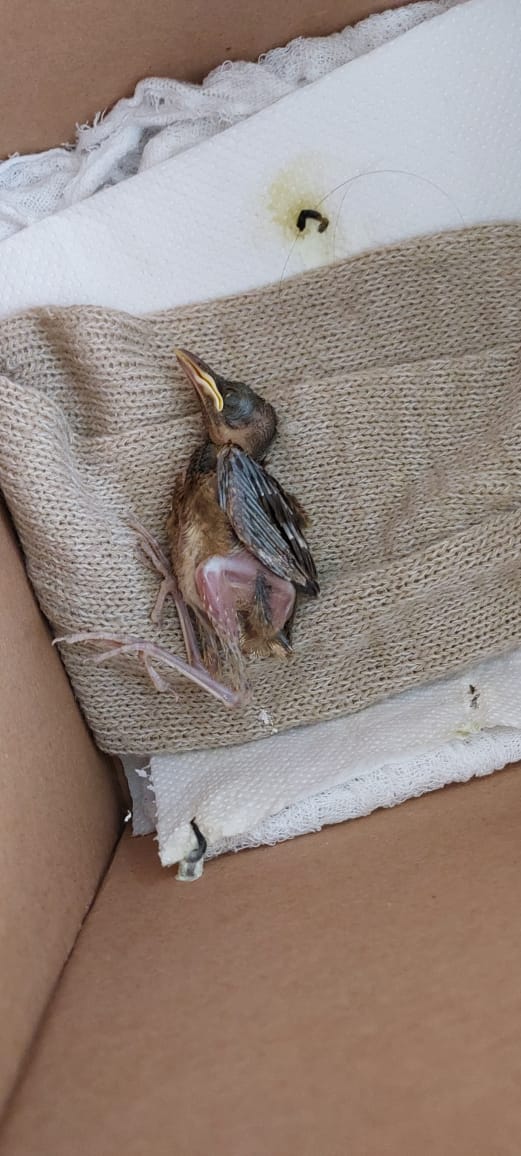 RGDATA DE ENTRADANOME POPULARNOME CIENTÍFICO4083501/11/2022Ouriço-cacheiroSpphigurus vilosus4083601/11/2022Gambá-de-orelha-pretaDidelphis aurita4083902/11/2022Gavião-carijóRupornis magnirostris4084002/11/2022PardalPasser domesticus4087003/11/2022GambáDidelphis sp4087103/11/2022GambáDidelphis sp4087203/11/2022GambáDidelphis sp4087303/11/2022GambáDidelphis sp4087403/11/2022GambáDidelphis sp4087503/11/2022GambáDidelphis sp4087603/11/2022GambáDidelphis sp4087703/11/2022Urubu-de-cabeça-pretaCoragyps atratus4087803/11/2022Galinha d'aguaGallinula chloropus4087903/11/2022Periquitão-maracanãPsittacara leucophthalmus4088003/11/2022Bem-te-vi-rajadoMyidynastes maculatus4088103/11/2022GambáDidelphis sp4089604/11/2022Gambá-de-orelha-pretaDidelphis aurita4089704/11/2022Urubu-de-cabeça-pretaCoragyps atratus4089804/11/2022Marreco-ananaíAmazonetta brasiliensis4089904/11/2022Marreco-ananaíAmazonetta brasiliensis4090004/11/2022Marreco-ananaíAmazonetta brasiliensis4090104/11/2022Marreco-ananaíAmazonetta brasiliensis4090204/11/2022Marreco-ananaíAmazonetta brasiliensis4090304/11/2022Marreco-ananaíAmazonetta brasiliensis4090404/11/2022Marreco-ananaíAmazonetta brasiliensis4094407/11/2022CarcaráCaracara plancus4094507/11/2022CapivaraHydrochoerus hydrochaeris4098410/11/2022Bem-te-viPitangus sulphratus4098510/11/2022Bem-te-viPitangus sulphratus4098610/11/2022Gavião-carijóRuponis magnirostris4098710/11/2022Sanhaço-cinzentoThraupis sayaca4100011/11/2022Sagui-de-tufo-pretoCallithrix penicillata4100111/11/2022Coruja-buraqueiraAthene cunicularia4100211/11/2022Saí-andorinhaTersina viridis4101612/11/2022Tucano-tocoRamphastos toco4103213/11/2022Gambá-de-orelha-pretaDidelhpihis aurita4106015/11/2022GambáDidelphis sp4106115/11/2022PardalPasser domesticus4106215/11/2022Pica-pau-do-barradoMColaptes melanochlorus4108516/11/2022AvoanteZenaida auriculata4108616/11/2022Sabiá-do-campoMimus saturninus4111318/11/2022CuricacaTheristicus caudatus4111418/11/2022Quiri-quiriFalco sparverius4111518/11/2022Corujinha-do-matoMegascops choliba4111618/11/2022CurióSporophila anglonensis4111718/11/2022Papa-lagartoCoccyaus melacoryphus4116621/11/2022Tatu-galinhaDasypus novemcinctus4116721/11/2022RolinhaColumbina talpacoti4116821/11/2022Sabiá-laranjeiraTurdus leucomelas4116921/11/2022GambáDidelphis sp4117021/11/2022Urubu-de-cabeça-pretaCorayps atratus4117621/11/2022AvoanteZenaida auriculata4118722/11/2022Quiri-quiriFalcus sparverius4118822/11/2022Sagui-de-tufo-pretoCallithrix penicillata4118922/11/2022Passeriforme não identificado-4122524/11/2022Andorinhão-do-temporalChaetura meridionalis4122624/11/2022Andorinhão-do-temporalChaetura meridionalis4122724/11/2022Andorinhão-do-temporalChaetura meridionalis4122824/11/2022Sabiá-do-barrancoTurdus leucomelas4122924/11/2022GambáDidelphis sp4123024/11/2022Corujinha-do-matoMegascops choliba4123124/11/2022Andorinhão-do-temporalChaetura meridionalis4124824/11/2022AndorinhaPyochelidon cyanoleuca4142429/11/2022GansoAnser anser domesticus4144730/11/2022Bem-te-viPitangus sulphuratus4144830/11/2022Tucano-tocoRamphastos toco4144930/11/2022SeriemaCariama criscata4145030/11/2022Periquito-ricoBrotogeris tiricaTOTAL: 67 ANIMAISTOTAL: 67 ANIMAISTOTAL: 67 ANIMAISTOTAL: 67 ANIMAISCLASSENº DE ANIMAIS%Mamíferos1928,35%Aves4871,64%Répteis00%RGDATA DE ENTRADANOME POPULARNOME CIENTÍFICODESTINODATA DE SAÍDA3986326/09/2022Gambá-de-orelha-pretaDidelphis auritaOBITO05/11/20223988727/09/2022Trinca-ferroSaltator similisOBITO05/11/20224029308/10/2022Gambá-de-orelha-pretaDidelphis auritaOBITO08/11/20224048316/10/2022GambáDidelphis sp.OBITO01/11/20224048416/10/2022GambáDidelphis sp.OBITO02/11/20224062822/10/2022Coruja-orelhudaAsio clamatorOBITO08/11/20224070926/10/2022Bem-te-viPitangus sulphratusOBITO02/11/20224076328/10/2022Marreco-irereDendrocygna viduataOBITO04/11/20224076428/10/2022Marreco-irereDendrocygna viduataOBITO04/11/20224076528/10/2022Marreco-irereDendrocygna viduataOBITO19/11/20224083501/11/2022Ouriço-cacheiroSpphigurus vilosusOBITO01/11/20224083902/11/2022Gavião-carijóRupornis magnirostrisOBITO03/11/20224084002/11/2022PardalPasser domesticusOBITO13/11/20224087003/11/2022GambáDidelphis spOBITO03/11/20224087103/11/2022GambáDidelphis spOBITO03/11/20224087203/11/2022GambáDidelphis spOBITO03/11/20224087303/11/2022GambáDidelphis spOBITO03/11/20224087403/11/2022GambáDidelphis spOBITO03/11/20224087503/11/2022GambáDidelphis spOBITO03/11/20224087603/11/2022GambáDidelphis spOBITO03/11/20224087703/11/2022Urubu-de-cabeça-pretaCoragyps atratusOBITO04/11/20224087803/11/2022Galinha d'aguaGallinula chloropusOBITO04/11/20224088003/11/2022Bem-te-vi-rajadoMyidynastes maculatusOBITO04/11/20224088103/11/2022GambáDidelphis spOBITO10/11/20224089604/11/2022Gambá-de-orelha-pretaDidelphis auritaOBITO04/11/20224089704/11/2022Urubu-de-cabeça-pretaCoragyps atratusOBITO05/11/20224094507/11/2022CapivaraHydrochoerus hydrochaerisOBITO07/11/20224098410/11/2022Bem-te-viPitangus sulphratusOBITO14/11/20224098510/11/2022Bem-te-viPitangus sulphratusOBITO19/11/20224098710/11/2022Sanhaço-cinzentoThraupis sayacaOBITO11/11/20224100011/11/2022Sagui-de-tufo-pretoCallithrix penicillataOBITO13/11/20224100111/11/2022Coruja-buraqueiraAthene cuniculariaOBITO13/11/20224100211/11/2022Saí-andorinhaTersina viridisOBITO11/11/20224101612/11/2022Tucano-tocoRamphastos tocoOBITO13/11/20224103213/11/2022Gambá-de-orelha-pretaDidelhpihis auritaOBITO13/11/20224106015/11/2022GambáDidelphis spOBITO15/11/20224106115/11/2022PardalPasser domesticusOBITO16/11/20224106215/11/2022Pica-pau-do-barradoMColaptes melanochlorusOBITO19/11/20224108616/11/2022Sabiá-do-campoMimus saturninusOBITO17/11/20224111718/11/2022Papap-lagartoCoccyaus melacoryphusOBITO19/11/20224116621/11/2022Tatu-galinhaDasypus novemcinctusOBITO22/11/20224116721/11/2022RolinhaColumbina talpacotiOBITO28/11/20224116821/11/2022Sabiá-laranjeiraTurdus leucomelasOBITO22/11/20224117621/11/2022AvoanteZenaida auriculataOBITO24/11/20224118722/11/2022Quiri-quiriFalcus sparveriusOBITO22/11/20224118922/11/2022Passeriforme não identificado-OBITO22/11/20224122524/11/2022Andorinhão-do-temporalChaetura meridionalisOBITO25/11/20224122624/11/2022Andorinhão-do-temporalChaetura meridionalisOBITO25/11/20224122724/11/2022Andorinhão-do-temporalChaetura meridionalisOBITO25/11/20224122824/11/2022Sabiá-do-barrancoTurdus leucomelasOBITO25/11/20224122924/11/2022GambáDidelphis spOBITO24/11/20224124824/11/2022AndorinhaPyochelidon cyanoleucaOBITO24/11/20224142429/11/2022GansoAnser anser domesticusOBITO29/11/2022TOTAL: 52 ANIMAISTOTAL: 52 ANIMAISTOTAL: 52 ANIMAISTOTAL: 52 ANIMAISTOTAL: 52 ANIMAISTOTAL: 52 ANIMAISRGDATA DE ENTRADANOME POPULARNOME CIENTÍFICODESTINODATA DE SAÍDALOCAL4006103/10/2022Canário-da-terraSicalis flaveolafuga15/11/2022AMC4006203/10/2022Canário-da-terraSicalis flaveolafuga15/11/2022AMCTOTAL: 2 ANIMAISTOTAL: 2 ANIMAISTOTAL: 2 ANIMAISTOTAL: 2 ANIMAISTOTAL: 2 ANIMAISTOTAL: 2 ANIMAISTOTAL: 2 ANIMAISRGDATA DE ENTRADANOME POPULARNOME CIENTÍFICODESTINODATA DE SAÍDALOCAL SOLTURA4068825/10/2022CascavelCrotalus durissusTRANSFERENCIA11/11/2022BUTANTANTOTAL: 1 ANIMALTOTAL: 1 ANIMALTOTAL: 1 ANIMALTOTAL: 1 ANIMALTOTAL: 1 ANIMALTOTAL: 1 ANIMALTOTAL: 1 ANIMALRGDATA DE ENTRADANOME POPULARNOME CIENTÍFICODESTINODATA DE SAÍDALOCAL SOLTURA3986826/09/2022Gambá-de-orelha-pretaDidelphis auritaSOLTURA18/11/2022Bragança Paulista3986926/09/2022Gambá-de-orelha-pretaDidelphis auritaSOLTURA18/11/2022Bragança Paulista3987026/09/2022Gambá-de-orelha-pretaDidelphis auritaSOLTURA18/11/2022Bragança Paulista4037711/10/2022GambáDidelphis sp.SOLTURA18/11/2022Bragança Paulista4111318/11/2022CuricacaTheristicus caudatusSOLTURA21/11/2022Bragança Paulista4111418/11/2022Quiri-quiriFalco sparveriusSOLTURA21/11/2022Bragança PaulistaTOTAL: 6 ANIMAISTOTAL: 6 ANIMAISTOTAL: 6 ANIMAISTOTAL: 6 ANIMAISTOTAL: 6 ANIMAISTOTAL: 6 ANIMAISTOTAL: 6 ANIMAISRGDATA DE ENTRADANOME POPULARNOME CIENTÍFICO3635504/01/2022Gambá-de-orelha-pretaDidelphis aurita3650813/01/2022Periquitão-maracanãPsittacara leucophthalmus3657318/01/2022PardalPasser domesticus3661320/01/2022Periquitão-maracanãPsittacara leucophthalmus3661420/01/2022Periquitão-maracanãPsittacara leucophthalmus3661520/01/2022Periquitão-maracanãPsittacara leucophthalmus3666422/01/2022Periquitão-maracanãPsittacara leucophthalmus3666522/01/2022Periquitão-maracanãPsittacara leucophthalmus3666622/01/2022Periquitão-maracanãPsittacara leucophthalmus3666722/01/2022Periquitão-maracanãPsittacara leucophthalmus3666822/01/2022Periquitão-maracanãPsittacara leucophthalmus3666922/01/2022Periquitão-maracanãPsittacara leucophthalmus3667422/01/2022Gambá-de-orelha-brancaDidelphis albiventris3667522/01/2022Gambá-de-orelha-brancaDidelphis albiventris3675127/01/2022Periquitão-maracanãPsittacara leucophthalmus3688404/02/2022Periquitão-maracanãPsittacara leucophthalmus3695608/02/2022SabiáTurdus sp.3695708/02/2022SabiáTurdus sp.3705112/02/2022Periquitão-maracanãPsittacara leucophthalmus3708415/02/2022Periquitão-maracanãPsittacara leucophthalmus3712917/02/2022Periquitão-maracanãPsittacara leucophthalmus3715918/02/2022Arara-canindéAra ararauna3716418/02/2022Gambá-de-orelha-pretaDidelphis aurita3721921/02/2022Gavião-cinzaCircus cinereus3730125/02/2022PintassilgoSpinus magellanicus3730325/02/2022CambacicaCoereba flaveola3739002/03/2022Periquitão-maracanãPsittacara leucophthalmus3753705/03/2022Gambá-de-orelha-brancaDidelphis albiventris3753905/03/2022Periquitão-maracanãPsittacara leucophthalmus3754005/03/2022Periquitão-maracanãPsittacara leucophthalmus3754105/03/2022Periquitão-maracanãPsittacara leucophthalmus3754205/03/2022Periquitão-maracanãPsittacara leucophthalmus3758407/03/2022RolinhaColumbina talpacoti3760908/03/2022Sagui-de-tufo-pretoCallithrix penicillata3762009/03/2022Periquitão-maracanãPsittacara leucophthalmus3766811/03/2022Periquitão-maracanãPsittacara leucophthalmus3767111/03/2022Periquitão-maracanãPsittacara leucophthalmus3768312/03/2022Periquitão-maracanãPsittacara leucophthalmus3774516/03/2022PardalPasser domesticus3778618/03/2022Periquitão-maracanãPsittacara leucophthalmus3785725/03/2022JabutiChelonoidis sp.3789829/03/2022Periquitão-maracanãPsittacara leucophthalmus3805113/04/2022Trinca-ferroSaltator similis3805213/04/2022Trinca-ferroSaltator similis3820113/04/2022PintassilgoSpinus magellanicus3834713/04/2022PintassilgoSpinus magellanicus3834813/04/2022PintassilgoSpinus magellanicus3834913/04/2022PintassilgoSpinus magellanicus3835013/04/2022PintassilgoSpinus magellanicus3835113/04/2022PintassilgoSpinus magellanicus3835213/04/2022PintassilgoSpinus magellanicus3835313/04/2022PintassilgoSpinus magellanicus3835413/04/2022PintassilgoSpinus magellanicus3835513/04/2022PintassilgoSpinus magellanicus3835613/04/2022PintassilgoSpinus magellanicus3835713/04/2022PintassilgoSpinus magellanicus3835813/04/2022PintassilgoSpinus magellanicus3835913/04/2022PintassilgoSpinus magellanicus3836913/04/2022PintassilgoSpinus magellanicus3837013/04/2022PintassilgoSpinus magellanicus3837113/04/2022PintassilgoSpinus magellanicus3837213/04/2022PintassilgoSpinus magellanicus3837313/04/2022PintassilgoSpinus magellanicus3837413/04/2022PintassilgoSpinus magellanicus3837513/04/2022PintassilgoSpinus magellanicus3837613/04/2022PintassilgoSpinus magellanicus3837713/04/2022PintassilgoSpinus magellanicus3837813/04/2022PintassilgoSpinus magellanicus3837913/04/2022PintassilgoSpinus magellanicus3838013/04/2022PintassilgoSpinus magellanicus3838113/04/2022PintassilgoSpinus magellanicus3838213/04/2022PintassilgoSpinus magellanicus3838313/04/2022PintassilgoSpinus magellanicus3838413/04/2022PintassilgoSpinus magellanicus3838513/04/2022PintassilgoSpinus magellanicus3838613/04/2022PintassilgoSpinus magellanicus3838713/04/2022PintassilgoSpinus magellanicus3838813/04/2022PintassilgoSpinus magellanicus3838913/04/2022PintassilgoSpinus magellanicus3839013/04/2022PintassilgoSpinus magellanicus3839113/04/2022PintassilgoSpinus magellanicus3839213/04/2022PintassilgoSpinus magellanicus3839313/04/2022PintassilgoSpinus magellanicus3839413/04/2022PintassilgoSpinus magellanicus3839513/04/2022PintassilgoSpinus magellanicus3839613/04/2022PintassilgoSpinus magellanicus3839713/04/2022PintassilgoSpinus magellanicus3839813/04/2022PintassilgoSpinus magellanicus3839913/04/2022PintassilgoSpinus magellanicus3840013/04/2022PintassilgoSpinus magellanicus3840613/04/2022PintassilgoSpinus magellanicus3847419/04/2022Periquitão-maracanãPsittacara leucophthalmus3851226/04/2022Gambá-de-orelha-pretaDidelphis aurita3883906/06/2022Gambá-de-orelha-pretaDidelphis aurita3892522/06/2022Periquitão-maracanãPsittacara leucophthalmus3895828/06/2022Gambá-de-orelha-pretaDidelphis aurita3897730/06/2022SuindaraTyto furcata3897830/06/2022SuindaraTyto furcata3897930/06/2022SuindaraTyto furcata3898030/06/2022Periquitão-maracanãPsittacara leucophthalmus3899404/07/2022SuindaraTyto furcata3899504/07/2022SuindaraTyto furcata3901206/07/2022SuindaraTyto furcata3901406/07/2022SuindaraTyto furcata3901506/07/2022SuindaraTyto furcata3901606/07/2022SuindaraTyto furcata3905712/07/2022Periquito-ricoBrotogeris tirica3907015/07/2022CarcaráCaracara plancus3909821/07/2022SeriemaCariama criscata3915429/07/2022Gato-do-mato-pequenoLeopardus guttulus3920606/08/2022Arara-canindéAra ararauna3922210/08/2022Gambá-de-orelha-pretaDidelphis aurita3957313/09/2022Gambá-de-orelha-pretaDidelphis aurita3980022/09/2022Coruja-do-matoMegascops choliba3981023/09/2022Periquito-de-encontro-amareloBrotogeris chiriri3982824/09/2022Tico-tico-rei-cinzaCoryphospingus pileatus3986426/09/2022Gambá-de-orelha-pretaDidelphis aurita3986526/09/2022Gambá-de-orelha-pretaDidelphis aurita3986626/09/2022Gambá-de-orelha-pretaDidelphis aurita3986726/09/2022Gambá-de-orelha-pretaDidelphis aurita3988827/09/2022Trinca-ferroSaltator similis3988927/09/2022Papagaio-verdadeiroAmazona aestiva3989127/09/2022Corujinha-do-matoMegascops choliba3994028/09/2022SauáAtlantic titi3998701/10/2022Urubu-de-cabeça-pretaCoragyps atratus4005803/10/2022Tucano-tocoRamphastos toco4006003/10/2022Canário-da-terraSicalis flaveola4006303/10/2022Canário-da-terraSicalis flaveola4006403/10/2022GambáDidelphis sp4006503/10/2022GambáDidelphis sp4006603/10/2022GambáDidelphis sp4006703/10/2022GambáDidelphis sp4006803/10/2022GambáDidelphis sp4006903/10/2022GambáDidelphis sp4007503/10/2022GambáDidelphis sp4011904/10/2022Gambá-de-orelha-pretaDidelphis aurita4020306/10/2022Gambá-de-orelha-brancaDidelphis albiventris4020406/10/2022Gambá-de-orelha-brancaDidelphis albiventris4020506/10/2022Gambá-de-orelha-brancaDidelphis albiventris4029408/10/2022Gambá-de-orelha-pretaDidelphis aurita4029508/10/2022Gambá-de-orelha-pretaDidelphis aurita4030108/10/2022Gambá-de-orelha-brancaDidelphis albiventris4030308/10/2022RolinhaColumbina talpacoti4037911/10/2022Coruja-do-matoMegascops choliba4045415/10/2022CaracaráCaracara plancus4045515/10/2022GambáDidelphis sp.4056119/10/2022Gambá-de-orelha-bracaDidelphis albiventris4056419/10/2022CarcaráCaracara plancus4068425/10/2022JabutiChelonoidis sp.4068625/10/2022Periquitão-maracanãPsittacara leucophthalmus4076628/10/2022Marreco-irereDendrocygna viduata4076728/10/2022Marreco-irereDendrocygna viduata4076828/10/2022Marreco-irereDendrocygna viduata4076928/10/2022Marreco-irereDendrocygna viduata4077028/10/2022Marreco-irereDendrocygna viduata4077328/10/2022Gambá-de-orelha-pretaDidelphis aurita4077829/10/2022EsquiloSciurus aestuans4079431/10/2022CarcaraCaracara plancus4083601/11/2022Gambá-de-orelha-pretaDidelphis aurita4087903/11/2022Periquitão-maracanãPsittacara leucophthalmus4089804/11/2022Marreco-ananaíAmazonetta brasiliensis4089904/11/2022Marreco-ananaíAmazonetta brasiliensis4090004/11/2022Marreco-ananaíAmazonetta brasiliensis4090104/11/2022Marreco-ananaíAmazonetta brasiliensis4090204/11/2022Marreco-ananaíAmazonetta brasiliensis4090304/11/2022Marreco-ananaíAmazonetta brasiliensis4090404/11/2022Marreco-ananaíAmazonetta brasiliensis4094407/11/2022CarcaráCaracara plancus4098610/11/2022Gavião-carijóRuponis magnirostris4108516/11/2022AvoanteZenaida auriculata4111518/11/2022Corujinha-do-matoMegascops choliba4111618/11/2022CurióSporophila anglonensis4116921/11/2022GambáDidelphis sp4117021/11/2022Urubu-de-cabeça-pretaCorayps atratus4118822/11/2022Sagui-de-tufo-pretoCallithrix penicillata4123024/11/2022Corujinha-do-matoMegascops choliba4123124/11/2022Andorinhão-do-temporalChaetura meridionalis4144730/11/2022Bem-te-viPitangus sulphuratus4144830/11/2022Tucano-tocoRamphastos toco4144930/11/2022SeriemaCariama criscata4145030/11/2022Periquito-ricoBrotogeris tiricaTOTAL: 180 ANIMAISTOTAL: 180 ANIMAISTOTAL: 180 ANIMAISTOTAL: 180 ANIMAIS